Programación didáctica 
de aula English 2 Time Travellers(Blue series)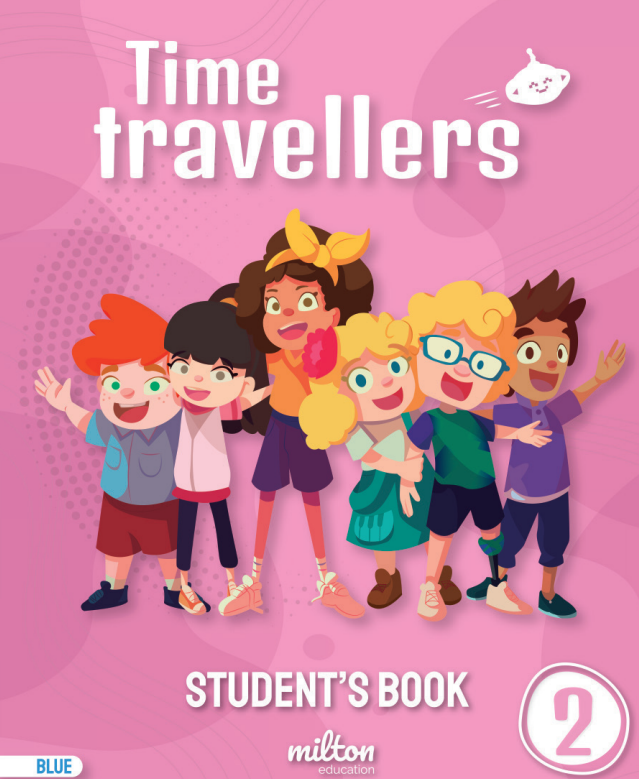 Esta Programación Didáctica de Aula está redactada de acuerdo con el Real Decreto 157/2022, de 1 de marzo, por el que se establecen la ordenación y las enseñanzas mínimas de la Educación Primaria.Unidad 1: This is yummyTemporalizaciónseptiembre 									           octubreSituaciones de AprendizajeContenidos de la unidadCompetencias, Destrezas, Criterios de Evaluación y Saberes BásicosUnidad 2: I have a little farmTemporalizaciónoctubre									          	           noviembreSituaciones de AprendizajeContenidos de la unidadCompetencias, Destrezas, Criterios de Evaluación y Saberes BásicosUnidad 2: I have a little farmTemporalizaciónseptiembre 									           octubreSituaciones de AprendizajeContenidos de la unidadCompetencias, Destrezas, Criterios de Evaluación y Saberes BásicosUnidad 3: A day in the jungleTemporalizacióndiciembre 									           eneroSituaciones de AprendizajeContenidos de la unidadCompetencias, Destrezas, Criterios de Evaluación y Saberes BásicosUnidad 4: I’ve got a new friendTemporalizaciónenero 										           febreroSituaciones de AprendizajeContenidos de la unidadCompetencias, Destrezas, Criterios de Evaluación y Saberes BásicosUnidad 5: My weekTemporalizaciónmarzo    									           abrilSituaciones de AprendizajeContenidos de la unidadCompetencias, Destrezas, Criterios de Evaluación y Saberes BásicosUnidad 6: I play at homeTemporalizaciónabril   									         	           mayoSituaciones de AprendizajeContenidos de la unidadCompetencias, Destrezas, Criterios de Evaluación y Saberes Básicossemana 1semana 2semana 3semana 4semana 1semana 2semana 3semana 4Espacios y recursosHerramientas analógicas y digitales utilizadas según el Diseño Universal para el aprendizaje, DUA.Actividades extraRecursos digitales de la plataforma virtual de Milton.Actividades adaptadas a diferentes estilos de aprendizaje en la Guía didáctica.VocabularyJuego de rol: En el mercado.StoryAprende un dato divertido sobre las naranjas.SongJuega a un juego de memoria del alfabeto.GrammarDescifra un menú de restaurante visual.Listening and speakingOrganiza la comida por categorías.Reading and writingEntiende una receta simple.Listening and speakingHabla sobre tu comida favorita.Time travel mission / Solve and saveAyuda a Theo y Berry a llevar a cabo su misión; viajar en el tiempo para evitar que Obsidian destruya la Gran Pirámide de Guiza.Better worldCrea un plan para rescatar desperdicios de alimentos.Watch me growDiseña un árbol del agradecimiento.Review quizPlanifica una comida.Área didácticaContenidosSección de la unidadLéxico- Frutas y hortalizas: apple, banana, carrot, grape, kiwi, lemon, orange, pear, pineapple, potato, tomato, watermelon- Otros alimentos: bread, cheese, chicken, fish, ice cream, orange juice, milk, waterVocabularyStorySongGrammarListening and speakingReading and writingReview quizEstructuras gramaticales- Tiempo verbal: Present Simple of to be (Yes/No Questions and Short answers)- Is this an apple? – Yes, it is. / No, it isn’t.- Are these potatoes? – Yes, they are. / No, they aren’t.- Expresamos gustos y preferencias: I like grapes. / I don’t like apples.VocabularyStorySongGrammarListening and speakingReading and writingReview quizCLIL y el pensamiento críticoComic: The pyramid puzzle2600 a.C.: La construcción de la Gran Pirámide de GizaTime travel missionSolve and saveObjetivos de Desarrollo Sostenible (ODS)ODS 2: Hambre CeroVideo: How pizza is made - Valorar a los responsables de producir los alimentos que comemosBetter worldAprendizaje socioemocional (SEL)Descriptor SEL: Conciencia social: Comprender y expresar gratitudEnfoque: Ser agradecidoWatch me growCompetenciasClave y Destrezas lingüísticasCriterios de Evaluación por Competencias EspecíficasSaberes BásicosVocabularyCCLCPSTEMCPSAACCListeningReadingWritingSpeaking1.1 Reconocer e interpretar palabras y expresiones habituales en textos orales, escritos y multimodales breves y sencillos sobre temas frecuentes y cotidianos de relevancia personal y próximos a su experiencia, expresados de forma comprensible, clara, sencilla y directa, y en lengua estándar.2.2 Escribir palabras, expresiones conocidas y frases a partir de modelos y con una finalidad específica, a través de herramientas analógicas y digitales, usando léxico y estructuras elementales sobre asuntos cotidianos y de relevancia personal para el alumnado.3.1 Participar, de forma guiada, en situaciones interactivas elementales sobre temas cotidianos, preparadas previamente, a través de diversos soportes, apoyándose en recursos tales como la repetición, el ritmo pausado o el lenguaje no verbal, y mostrando empatía.4. Interpretar y explicar, de forma guiada, información básica de conceptos, comunicaciones y textos breves y sencillos en situaciones en las que atender a la diversidad, mostrando empatía e interés por los interlocutores e interlocutoras y por los problemas de entendimiento en su entorno inmediato, apoyándose en diversos recursos y soportes.5.1 Comparar y contrastar similitudes y diferencias evidentes entre distintas lenguas, reflexionando, de forma guiada, sobre aspectos elementales de su funcionamiento.- Léxico elemental y de interés para el alumnado relativo a relaciones interpersonales básicas, vivienda, lugares y entornos cercanos.- Iniciación en las estrategias elementales para la comprensión y la producción de textos orales, escritos y multimodales breves, sencillos y contextualizados.- Iniciación en patrones sonoros y acentuales elementales.- Iniciación en convenciones ortográficas elementales.- Funciones comunicativas elementales adecuadas al ámbito y al contexto: saludar, despedirse, presentar y presentarse; identificar las características de personas, objetos y lugares; responder a preguntas concretas sobre cuestiones cotidianas; expresar el tiempo, la cantidad y el espacio.- Iniciación en las estrategias elementales para identificar y utilizar unidades lingüísticas (léxico, morfosintaxis, patrones sonoros, etc.) a partir de la comparación de las lenguas y variedades que conforman el repertorio lingüístico personal.StoryCCLCPSTEMCPSAACCReadingListening1.1 Reconocer e interpretar palabras y expresiones habituales en textos orales, escritos y multimodales breves y sencillos sobre temas frecuentes y cotidianos de relevancia personal y próximos a su experiencia, expresados de forma comprensible, clara, sencilla y directa, y en lengua estándar.5.1 Comparar y contrastar similitudes y diferencias evidentes entre distintas lenguas, reflexionando, de forma guiada, sobre aspectos elementales de su funcionamiento.- Iniciación en las estrategias elementales para la comprensión y la producción de textos orales, escritos y multimodales breves, sencillos y contextualizados.- Unidades lingüísticas elementales y significados asociados a dichas estructuras tales como expresión de la entidad y sus propiedades, cantidad y número, afirmación, exclamación, negación, interrogación. - Iniciación en patrones sonoros y acentuales elementales.- Herramientas analógicas y digitales elementales para la comprensión y producción oral, escrita y multimodal.- Iniciación en las estrategias elementales para identificar y utilizar unidades lingüísticas (léxico, morfosintaxis, patrones sonoros, etc.) a partir de la comparación de las lenguas y variedades que conforman el repertorio lingüístico personal.SongCCLCPSTEMCPSAACDCCListeningReadingSpeaking1.1 Reconocer e interpretar palabras y expresiones habituales en textos orales, escritos y multimodales breves y sencillos sobre temas frecuentes y cotidianos de relevancia personal y próximos a su experiencia, expresados de forma comprensible, clara, sencilla y directa, y en lengua estándar.1.2 Seleccionar y aplicar de forma guiada estrategias elementales en situaciones comunicativas cotidianas y de relevancia para el alumnado con el fin de captar la idea global e identificar elementos específicos con ayuda de elementos lingüísticos y no lingüísticos del contexto y el cotexto.2.1 Expresar oralmente frases cortas y sencillas con información básica sobre asuntos cotidianos y de relevancia para el alumnado, utilizando de forma guiada recursos verbales y no verbales, recurriendo a modelos y estructuras previamente presentados y prestando atención al ritmo, la acentuación y la entonación.5.1 Comparar y contrastar similitudes y diferencias evidentes entre distintas lenguas, reflexionando, de forma guiada, sobre aspectos elementales de su funcionamiento.- Iniciación en las estrategias elementales para la comprensión y la producción de textos orales, escritos y multimodales breves, sencillos y contextualizados.- Unidades lingüísticas elementales y significados asociados a dichas estructuras tales como expresión de la entidad y sus propiedades, cantidad y número, afirmación, exclamación, negación, interrogación. - Iniciación en patrones sonoros y acentuales elementales.- Herramientas analógicas y digitales elementales para la comprensión y producción oral, escrita y multimodal.- Autoconfianza en el uso de la lengua extranjera.- Iniciación en las estrategias elementales para identificar y utilizar unidades lingüísticas (léxico, morfosintaxis, patrones sonoros, etc.) a partir de la comparación de las lenguas y variedades que conforman el repertorio lingüístico personal.GrammarCCLCPCPSAAListeningReadingWriting1.1 Reconocer e interpretar palabras y expresiones habituales en textos orales, escritos y multimodales breves y sencillos sobre temas frecuentes y cotidianos de relevancia personal y próximos a su experiencia, expresados de forma comprensible, clara, sencilla y directa, y en lengua estándar.1.2 Seleccionar y aplicar de forma guiada estrategias elementales en situaciones comunicativas cotidianas y de relevancia para el alumnado con el fin de captar la idea global e identificar elementos específicos con ayuda de elementos lingüísticos y no lingüísticos del contexto y el cotexto.2.2 Escribir palabras, expresiones conocidas y frases a partir de modelos y con una finalidad específica, a través de herramientas analógicas y digitales, usando léxico y estructuras elementales sobre asuntos cotidianos y de relevancia personal para el alumnado.5.1 Comparar y contrastar similitudes y diferencias evidentes entre distintas lenguas, reflexionando, de forma guiada, sobre aspectos elementales de su funcionamiento.- Unidades lingüísticas elementales y significados asociados a dichas estructuras tales como expresión de la entidad y sus propiedades, cantidad y número, afirmación, exclamación, negación, interrogación.- Iniciación en las estrategias elementales para la comprensión y la producción de textos orales, escritos y multimodales breves, sencillos y contextualizados.- Herramientas analógicas y digitales elementales para la comprensión y producción oral, escrita y multimodal.- Iniciación en patrones sonoros y acentuales elementales.- Iniciación en convenciones ortográficas elementales.- Iniciación en las estrategias elementales para identificar y utilizar unidades lingüísticas (léxico, morfosintaxis, patrones sonoros, etc.) a partir de la comparación de las lenguas y variedades que conforman el repertorio lingüístico personal.Listening and speakingCCLCPCPSAAListeningSpeaking1.2 Seleccionar y aplicar de forma guiada estrategias elementales en situaciones comunicativas cotidianas y de relevancia para el alumnado con el fin de captar la idea global e identificar elementos específicos con ayuda de elementos lingüísticos y no lingüísticos del contexto y el cotexto.3.1 Participar, de forma guiada, en situaciones interactivas elementales sobre temas cotidianos, preparadas previamente, a través de diversos soportes, apoyándose en recursos tales como la repetición, el ritmo pausado o el lenguaje no verbal, y mostrando empatía.4. Interpretar y explicar, de forma guiada, información básica de conceptos, comunicaciones y textos breves y sencillos en situaciones en las que atender a la diversidad, mostrando empatía e interés por los interlocutores e interlocutoras y por los problemas de entendimiento en su entorno inmediato, apoyándose en diversos recursos y soportes.5.1 Comparar y contrastar similitudes y diferencias evidentes entre distintas lenguas, reflexionando, de forma guiada, sobre aspectos elementales de su funcionamiento.5.2 Identificar y aplicar, de forma guiada, conocimientos y estrategias de mejora de su capacidad de comunicar y de aprender la lengua extranjera, con apoyo de otros participantes y de soportes analógicos y digitales.6.1 Mostrar interés por la comunicación intercultural, identificando y analizando, de forma guiada, las discriminaciones, los prejuicios y los estereotipos más comunes, en situaciones cotidianas y habituales.- Autoconfianza en el uso de la lengua extranjera. - Iniciación en las estrategias elementales para la comprensión y la producción de textos orales, escritos y multimodales breves, sencillos y contextualizados.- Funciones comunicativas elementales adecuadas al ámbito y al contexto: saludar, despedirse, presentar y presentarse; identificar las características de personas, objetos y lugares; responder a preguntas concretas sobre cuestiones cotidianas; expresar el tiempo, la cantidad y el espacio.- Convenciones y estrategias conversacionales elementales, en formato síncrono o asíncrono, para iniciar, mantener y terminar la comunicación, tomar y ceder la palabra, preguntar y responder, etc.- Iniciación en las estrategias elementales para identificar y utilizar unidades lingüísticas (léxico, morfosintaxis, patrones sonoros, etc.) a partir de la comparación de las lenguas y variedades que conforman el repertorio lingüístico personal.- Estrategias y técnicas elementales de detección de las carencias comunicativas y las limitaciones derivadas del nivel de competencia en la lengua extranjera y en las demás lenguas del repertorio lingüístico propio.- Iniciación en las estrategias básicas de detección de usos discriminatorios del lenguaje verbal y no verbal.Reading and writingCCLCPSTEMCPSAAReadingWriting1.1 Reconocer e interpretar palabras y expresiones habituales en textos orales, escritos y multimodales breves y sencillos sobre temas frecuentes y cotidianos de relevancia personal y próximos a su experiencia, expresados de forma comprensible, clara, sencilla y directa, y en lengua estándar.1.2 Seleccionar y aplicar de forma guiada estrategias elementales en situaciones comunicativas cotidianas y de relevancia para el alumnado con el fin de captar la idea global e identificar elementos específicos con ayuda de elementos lingüísticos y no lingüísticos del contexto y el cotexto.2.2 Escribir palabras, expresiones conocidas y frases a partir de modelos y con una finalidad específica, a través de herramientas analógicas y digitales, usando léxico y estructuras elementales sobre asuntos cotidianos y de relevancia personal para el alumnado.5.1 Comparar y contrastar similitudes y diferencias evidentes entre distintas lenguas, reflexionando, de forma guiada, sobre aspectos elementales de su funcionamiento.6.2 Reconocer y apreciar la diversidad lingüística y cultural relacionada con la lengua extranjera, mostrando interés por conocer sus elementos culturales y lingüísticos elementales.- Léxico elemental y de interés para el alumnado relativo a relaciones interpersonales básicas, vivienda, lugares y entornos cercanos.- Unidades lingüísticas elementales y significados asociados a dichas estructuras tales como expresión de la entidad y sus propiedades, cantidad y número, afirmación, exclamación, negación, interrogación.- Iniciación en las estrategias elementales para la comprensión y la producción de textos orales, escritos y multimodales breves, sencillos y contextualizados.- Iniciación en convenciones ortográficas elementales.- Iniciación en las estrategias elementales para identificar y utilizar unidades lingüísticas (léxico, morfosintaxis, patrones sonoros, etc.) a partir de la comparación de las lenguas y variedades que conforman el repertorio lingüístico personal.- Aspectos socioculturales y sociolingüísticos elementales y más significativos relativos a las costumbres y la vida cotidiana en países donde se habla la lengua extranjera.Listening and speakingCCLCPSTEMCPSAACCCCECListeningSpeakingReadingWriting1.2 Seleccionar y aplicar de forma guiada estrategias elementales en situaciones comunicativas cotidianas y de relevancia para el alumnado con el fin de captar la idea global e identificar elementos específicos con ayuda de elementos lingüísticos y no lingüísticos del contexto y el cotexto.2.2 Escribir palabras, expresiones conocidas y frases a partir de modelos y con una finalidad específica, a través de herramientas analógicas y digitales, usando léxico y estructuras elementales sobre asuntos cotidianos y de relevancia personal para el alumnado.3.2 Seleccionar y utilizar, de forma guiada y en entornos próximos, estrategias elementales para saludar, despedirse y presentarse; expresar mensajes sencillos y breves; y formular y contestar preguntas básicas para la comunicación.4. Interpretar y explicar, de forma guiada, información básica de conceptos, comunicaciones y textos breves y sencillos en situaciones en las que atender a la diversidad, mostrando empatía e interés por los interlocutores e interlocutoras y por los problemas de entendimiento en su entorno inmediato, apoyándose en diversos recursos y soportes.5.2 Identificar y aplicar, de forma guiada, conocimientos y estrategias de mejora de su capacidad de comunicar y de aprender la lengua extranjera, con apoyo de otros participantes y de soportes analógicos y digitales.6.1 Mostrar interés por la comunicación intercultural, identificando y analizando, de forma guiada, las discriminaciones, los prejuicios y los estereotipos más comunes, en situaciones cotidianas y habituales.- Léxico elemental y de interés para el alumnado relativo a relaciones interpersonales básicas, vivienda, lugares y entornos cercanos.- Iniciación en patrones sonoros y acentuales elementales.- Iniciación en convenciones ortográficas elementales.- Convenciones y estrategias conversacionales elementales, en formato síncrono o asíncrono, para iniciar, mantener y terminar la comunicación, tomar y ceder la palabra, preguntar y responder, etc.- Autoconfianza en el uso de la lengua extranjera.- Iniciación en las estrategias elementales para identificar y utilizar unidades lingüísticas (léxico, morfosintaxis, patrones sonoros, etc.) a partir de la comparación de las lenguas y variedades que conforman el repertorio lingüístico personal.- Estrategias y técnicas elementales de detección de las carencias comunicativas y las limitaciones derivadas del nivel de competencia en la lengua extranjera y en las demás lenguas del repertorio lingüístico propio.- Iniciación en las estrategias básicas de detección de usos discriminatorios del lenguaje verbal y no verbal.Time travel mission / Solve and saveCCLCPSTEMCPSAACCCECCECReadingListeningSpeakingWriting1.2 Seleccionar y aplicar de forma guiada estrategias elementales en situaciones comunicativas cotidianas y de relevancia para el alumnado con el fin de captar la idea global e identificar elementos específicos con ayuda de elementos lingüísticos y no lingüísticos del contexto y el cotexto.3.2 Seleccionar y utilizar, de forma guiada y en entornos próximos, estrategias elementales para saludar, despedirse y presentarse; expresar mensajes sencillos y breves; y formular y contestar preguntas básicas para la comunicación.5.1 Comparar y contrastar similitudes y diferencias evidentes entre distintas lenguas, reflexionando, de forma guiada, sobre aspectos elementales de su funcionamiento.6.2 Reconocer y apreciar la diversidad lingüística y cultural relacionada con la lengua extranjera, mostrando interés por conocer sus elementos culturales y lingüísticos elementales.- Iniciación en las estrategias elementales para la comprensión y la producción de textos orales, escritos y multimodales breves, sencillos y contextualizados.- Herramientas analógicas y digitales elementales para la comprensión y producción oral, escrita y multimodal.- Funciones comunicativas elementales adecuadas al ámbito y al contexto: saludar, despedirse, presentar y presentarse; identificar las características de personas, objetos y lugares; responder a preguntas concretas sobre cuestiones cotidianas; expresar el tiempo, la cantidad y el espacio.- Iniciación en las estrategias elementales para identificar y utilizar unidades lingüísticas (léxico, morfosintaxis, patrones sonoros, etc.) a partir de la comparación de las lenguas y variedades que conforman el repertorio lingüístico personal.- Iniciación en las estrategias básicas de uso común para entender y apreciar la diversidad lingüística, cultural y artística, a partir de valores ecosociales y democráticos.Better worldCCLCPSTEMCDCPSAACCCECCECListeningReadingSpeakingWriting1.2 Seleccionar y aplicar de forma guiada estrategias elementales en situaciones comunicativas cotidianas y de relevancia para el alumnado con el fin de captar la idea global e identificar elementos específicos con ayuda de elementos lingüísticos y no lingüísticos del contexto y el cotexto.2.1 Expresar oralmente frases cortas y sencillas con información básica sobre asuntos cotidianos y de relevancia para el alumnado, utilizando de forma guiada recursos verbales y no verbales, recurriendo a modelos y estructuras previamente presentados y prestando atención al ritmo, la acentuación y la entonación.2.3 Seleccionar y aplicar, de forma guiada, estrategias básicas para producir mensajes breves y sencillos adecuados a las intenciones comunicativas usando, con ayuda, recursos y apoyos físicos o digitales en función de las necesidades de cada momento.3.1 Participar, de forma guiada, en situaciones interactivas elementales sobre temas cotidianos, preparadas previamente, a través de diversos soportes, apoyándose en recursos tales como la repetición, el ritmo pausado o el lenguaje no verbal, y mostrando empatía.5.1 Comparar y contrastar similitudes y diferencias evidentes entre distintas lenguas, reflexionando, de forma guiada, sobre aspectos elementales de su funcionamiento.- Iniciación en las estrategias elementales para la comprensión y la producción de textos orales, escritos y multimodales breves, sencillos y contextualizados.- Herramientas analógicas y digitales elementales para la comprensión y producción oral, escrita y multimodal. - Modelos contextuales elementales en la comprensión y producción de textos orales, escritos y multimodales, breves y sencillos, tales como felicitaciones, notas, listas o avisos.- Funciones comunicativas elementales adecuadas al ámbito y al contexto: saludar, despedirse, presentar y presentarse; identificar las características de personas, objetos y lugares; responder a preguntas concretas sobre cuestiones cotidianas; expresar el tiempo, la cantidad y el espacio.- Iniciación en las estrategias elementales para identificar y utilizar unidades lingüísticas (léxico, morfosintaxis, patrones sonoros, etc.) a partir de la comparación de las lenguas y variedades que conforman el repertorio lingüístico personal.Watch me growCCLCPSTEMCPSAACCCECCECReadingSpeakingWriting1.2 Seleccionar y aplicar de forma guiada estrategias elementales en situaciones comunicativas cotidianas y de relevancia para el alumnado con el fin de captar la idea global e identificar elementos específicos con ayuda de elementos lingüísticos y no lingüísticos del contexto y el cotexto.2.2 Escribir palabras, expresiones conocidas y frases a partir de modelos y con una finalidad específica, a través de herramientas analógicas y digitales, usando léxico y estructuras elementales sobre asuntos cotidianos y de relevancia personal para el alumnado.3.1 Participar, de forma guiada, en situaciones interactivas elementales sobre temas cotidianos, preparadas previamente, a través de diversos soportes, apoyándose en recursos tales como la repetición, el ritmo pausado o el lenguaje no verbal, y mostrando empatía.4. Interpretar y explicar, de forma guiada, información básica de conceptos, comunicaciones y textos breves y sencillos en situaciones en las que atender a la diversidad, mostrando empatía e interés por los interlocutores e interlocutoras y por los problemas de entendimiento en su entorno inmediato, apoyándose en diversos recursos y soportes.5.2 Identificar y aplicar, de forma guiada, conocimientos y estrategias de mejora de su capacidad de comunicar y de aprender la lengua extranjera, con apoyo de otros participantes y de soportes analógicos y digitales.6.1 Mostrar interés por la comunicación intercultural, identificando y analizando, de forma guiada, las discriminaciones, los prejuicios y los estereotipos más comunes, en situaciones cotidianas y habituales.- Iniciación en las estrategias elementales para la comprensión y la producción de textos orales, escritos y multimodales breves, sencillos y contextualizados.- Modelos contextuales elementales en la comprensión y producción de textos orales, escritos y multimodales, breves y sencillos, tales como felicitaciones, notas, listas o avisos.- Funciones comunicativas elementales adecuadas al ámbito y al contexto: saludar, despedirse, presentar y presentarse; identificar las características de personas, objetos y lugares; responder a preguntas concretas sobre cuestiones cotidianas; expresar el tiempo, la cantidad y el espacio.- Herramientas analógicas y digitales elementales para la comprensión y producción oral, escrita y multimodal.- Estrategias y técnicas elementales de detección de las carencias comunicativas y las limitaciones derivadas del nivel de competencia en la lengua extranjera y en las demás lenguas del repertorio lingüístico propio.- Aspectos socioculturales y sociolingüísticos elementales y más significativos relativos a las costumbres y la vida cotidiana en países donde se habla la lengua extranjera.- Iniciación en las estrategias básicas de detección de usos discriminatorios del lenguaje verbal y no verbal.Review quizCCLCPCPSAASpeakingReading5.2 Identificar y aplicar, de forma guiada, conocimientos y estrategias de mejora de su capacidad de comunicar y de aprender la lengua extranjera, con apoyo de otros participantes y de soportes analógicos y digitales.5.3 Identificar y explicar, de manera guiada, progresos y dificultades elementales en el proceso de aprendizaje de la lengua extranjera.- Autoconfianza en el uso de la lengua extranjera.- Iniciación en las estrategias elementales para identificar y utilizar unidades lingüísticas (léxico, morfosintaxis, patrones sonoros, etc.) a partir de la comparación de las lenguas y variedades que conforman el repertorio lingüístico personal.- Estrategias y técnicas elementales de detección de las carencias comunicativas y las limitaciones derivadas del nivel de competencia en la lengua extranjera y en las demás lenguas del repertorio lingüístico propio.semana 1semana 2semana 3semana 4semana 1semana 2semana 3semana 4Espacios y recursosHerramientas analógicas y digitales utilizadas según el Diseño Universal para el aprendizaje, DUA.Actividades extraRecursos digitales de la plataforma virtual de Milton. Actividades adaptadas a diferentes estilos de aprendizaje en la Guía didáctica.Vocabulary¡Habla como un animal!StoryCuenta una historia sobre un animal.SongInterpreta una canción infantil sobre animal.GrammarMira a los animales en el arte.Listening and speakingCompleta un puzzle matemático.Reading and writingEscribe sobre un animal que te guste.Listening and speakingCuenta animales.Time travel mission / Solve and saveAyuda a Ody y Coop a llevar a cabo su misión; viajar en el tiempo para evitar que Obsidian destruya las vacaciones por el mar.Better worldDiseña un espacio para animales en tu comunidad.Watch me growPiensa sobre cómo los animales y los humanos muestran empatía.Review quizParticipa en un quiz.Área didácticaContenidosSección de la unidadLéxico- Animales de granja: chick, cow, donkey, duck, goat, hen, horse, pig, rooster, sheep, turkey- En la granja: farmer, tractor- Números cardinales: 11 to 20VocabularyStorySongGrammarListening and speakingReading and writingReview quizEstructuras gramaticales- Modal: Can (Yes/No Questions and Short answers)- Can you see a pig? – Yes, I can.- Can you see a horse? – No, I can’t.- Pronombres demostrativos en singular (this, that) y plural (these, those).- Here: This is a horse. These are horses.- There: That is a horse. Those are horses.VocabularyStorySongGrammarListening and speakingReading and writingReview quizCLIL y el pensamiento críticoComic: A seaside scare1783: El origen de las vacaciones de playaTime travel missionSolve and saveObjetivos de Desarrollo Sostenible (ODS)ODS 15: Vida de ecosistemas terrestresVideo: Animals in the community - Cuidar de los animales en nuestras comunidadesBetter worldAprendizaje socioemocional (SEL)Descriptor SEL: Conciencia social: Manifestar empatía y compasiónEnfoque: Demostrar empatía y compasiónWatch me growCompetenciasClave y Destrezas lingüísticasCriterios de Evaluación por Competencias EspecíficasSaberes BásicosVocabularyCCLCPSTEMCPSAACCListeningReadingSpeaking1.1 Reconocer e interpretar palabras y expresiones habituales en textos orales, escritos y multimodales breves y sencillos sobre temas frecuentes y cotidianos de relevancia personal y próximos a su experiencia, expresados de forma comprensible, clara, sencilla y directa, y en lengua estándar.2.1 Expresar oralmente frases cortas y sencillas con información básica sobre asuntos cotidianos y de relevancia para el alumnado, utilizando de forma guiada recursos verbales y no verbales, recurriendo a modelos y estructuras previamente presentados y prestando atención al ritmo, la acentuación y la entonación.3.1 Participar, de forma guiada, en situaciones interactivas elementales sobre temas cotidianos, preparadas previamente, a través de diversos soportes, apoyándose en recursos tales como la repetición, el ritmo pausado o el lenguaje no verbal, y mostrando empatía.4. Interpretar y explicar, de forma guiada, información básica de conceptos, comunicaciones y textos breves y sencillos en situaciones en las que atender a la diversidad, mostrando empatía e interés por los interlocutores e interlocutoras y por los problemas de entendimiento en su entorno inmediato, apoyándose en diversos recursos y soportes.- Léxico elemental y de interés para el alumnado relativo a relaciones interpersonales básicas, vivienda, lugares y entornos cercanos.- Iniciación en las estrategias elementales para la comprensión y la producción de textos orales, escritos y multimodales breves, sencillos y contextualizados.- Iniciación en patrones sonoros y acentuales elementales.- Iniciación en convenciones ortográficas elementales.- Funciones comunicativas elementales adecuadas al ámbito y al contexto: saludar, despedirse, presentar y presentarse; identificar las características de personas, objetos y lugares; responder a preguntas concretas sobre cuestiones cotidianas; expresar el tiempo, la cantidad y el espacio.- Autoconfianza en el uso de la lengua extranjera.StoryCCLCPSTEMCPSAAReadingListening1.1 Reconocer e interpretar palabras y expresiones habituales en textos orales, escritos y multimodales breves y sencillos sobre temas frecuentes y cotidianos de relevancia personal y próximos a su experiencia, expresados de forma comprensible, clara, sencilla y directa, y en lengua estándar.1.2 Seleccionar y aplicar de forma guiada estrategias elementales en situaciones comunicativas cotidianas y de relevancia para el alumnado con el fin de captar la idea global e identificar elementos específicos con ayuda de elementos lingüísticos y no lingüísticos del contexto y el cotexto.5.1 Comparar y contrastar similitudes y diferencias evidentes entre distintas lenguas, reflexionando, de forma guiada, sobre aspectos elementales de su funcionamiento.- Iniciación en las estrategias elementales para la comprensión y la producción de textos orales, escritos y multimodales breves, sencillos y contextualizados.- Unidades lingüísticas elementales y significados asociados a dichas estructuras tales como expresión de la entidad y sus propiedades, cantidad y número, afirmación, exclamación, negación, interrogación. - Iniciación en patrones sonoros y acentuales elementales.- Herramientas analógicas y digitales elementales para la comprensión y producción oral, escrita y multimodal.- Iniciación en las estrategias elementales para identificar y utilizar unidades lingüísticas (léxico, morfosintaxis, patrones sonoros, etc.) a partir de la comparación de las lenguas y variedades que conforman el repertorio lingüístico personal.SongCCLCPSTEMCPSAACDCCListeningReadingSpeaking1.1 Reconocer e interpretar palabras y expresiones habituales en textos orales, escritos y multimodales breves y sencillos sobre temas frecuentes y cotidianos de relevancia personal y próximos a su experiencia, expresados de forma comprensible, clara, sencilla y directa, y en lengua estándar.1.2 Seleccionar y aplicar de forma guiada estrategias elementales en situaciones comunicativas cotidianas y de relevancia para el alumnado con el fin de captar la idea global e identificar elementos específicos con ayuda de elementos lingüísticos y no lingüísticos del contexto y el cotexto.2.1 Expresar oralmente frases cortas y sencillas con información básica sobre asuntos cotidianos y de relevancia para el alumnado, utilizando de forma guiada recursos verbales y no verbales, recurriendo a modelos y estructuras previamente presentados y prestando atención al ritmo, la acentuación y la entonación.5.1 Comparar y contrastar similitudes y diferencias evidentes entre distintas lenguas, reflexionando, de forma guiada, sobre aspectos elementales de su funcionamiento.- Iniciación en las estrategias elementales para la comprensión y la producción de textos orales, escritos y multimodales breves, sencillos y contextualizados.- Unidades lingüísticas elementales y significados asociados a dichas estructuras tales como expresión de la entidad y sus propiedades, cantidad y número, afirmación, exclamación, negación, interrogación. - Iniciación en patrones sonoros y acentuales elementales.- Herramientas analógicas y digitales elementales para la comprensión y producción oral, escrita y multimodal.- Autoconfianza en el uso de la lengua extranjera.- Iniciación en las estrategias elementales para identificar y utilizar unidades lingüísticas (léxico, morfosintaxis, patrones sonoros, etc.) a partir de la comparación de las lenguas y variedades que conforman el repertorio lingüístico personal.GrammarCCLCPCPSAAListeningReading1.1 Reconocer e interpretar palabras y expresiones habituales en textos orales, escritos y multimodales breves y sencillos sobre temas frecuentes y cotidianos de relevancia personal y próximos a su experiencia, expresados de forma comprensible, clara, sencilla y directa, y en lengua estándar.1.2 Seleccionar y aplicar de forma guiada estrategias elementales en situaciones comunicativas cotidianas y de relevancia para el alumnado con el fin de captar la idea global e identificar elementos específicos con ayuda de elementos lingüísticos y no lingüísticos del contexto y el cotexto.5.1 Comparar y contrastar similitudes y diferencias evidentes entre distintas lenguas, reflexionando, de forma guiada, sobre aspectos elementales de su funcionamiento.- Unidades lingüísticas elementales y significados asociados a dichas estructuras tales como expresión de la entidad y sus propiedades, cantidad y número, afirmación, exclamación, negación, interrogación.- Iniciación en las estrategias elementales para la comprensión y la producción de textos orales, escritos y multimodales breves, sencillos y contextualizados.- Herramientas analógicas y digitales elementales para la comprensión y producción oral, escrita y multimodal.- Iniciación en patrones sonoros y acentuales elementales.- Iniciación en las estrategias elementales para identificar y utilizar unidades lingüísticas (léxico, morfosintaxis, patrones sonoros, etc.) a partir de la comparación de las lenguas y variedades que conforman el repertorio lingüístico personal.Listening and speakingCCLCPSTEMCPSAAListeningSpeaking1.2 Seleccionar y aplicar de forma guiada estrategias elementales en situaciones comunicativas cotidianas y de relevancia para el alumnado con el fin de captar la idea global e identificar elementos específicos con ayuda de elementos lingüísticos y no lingüísticos del contexto y el cotexto.5.1 Comparar y contrastar similitudes y diferencias evidentes entre distintas lenguas, reflexionando, de forma guiada, sobre aspectos elementales de su funcionamiento.5.2 Identificar y aplicar, de forma guiada, conocimientos y estrategias de mejora de su capacidad de comunicar y de aprender la lengua extranjera, con apoyo de otros participantes y de soportes analógicos y digitales.- Autoconfianza en el uso de la lengua extranjera. - Iniciación en las estrategias elementales para la comprensión y la producción de textos orales, escritos y multimodales breves, sencillos y contextualizados.- Iniciación en las estrategias elementales para identificar y utilizar unidades lingüísticas (léxico, morfosintaxis, patrones sonoros, etc.) a partir de la comparación de las lenguas y variedades que conforman el repertorio lingüístico personal.- Estrategias y técnicas elementales de detección de las carencias comunicativas y las limitaciones derivadas del nivel de competencia en la lengua extranjera y en las demás lenguas del repertorio lingüístico propio.Reading and writingCCLCPSTEMCPSAACCReadingWriting1.2 Seleccionar y aplicar de forma guiada estrategias elementales en situaciones comunicativas cotidianas y de relevancia para el alumnado con el fin de captar la idea global e identificar elementos específicos con ayuda de elementos lingüísticos y no lingüísticos del contexto y el cotexto.2.2 Escribir palabras, expresiones conocidas y frases a partir de modelos y con una finalidad específica, a través de herramientas analógicas y digitales, usando léxico y estructuras elementales sobre asuntos cotidianos y de relevancia personal para el alumnado.5.1 Comparar y contrastar similitudes y diferencias evidentes entre distintas lenguas, reflexionando, de forma guiada, sobre aspectos elementales de su funcionamiento.6.2 Reconocer y apreciar la diversidad lingüística y cultural relacionada con la lengua extranjera, mostrando interés por conocer sus elementos culturales y lingüísticos elementales.- Léxico elemental y de interés para el alumnado relativo a relaciones interpersonales básicas, vivienda, lugares y entornos cercanos.- Unidades lingüísticas elementales y significados asociados a dichas estructuras tales como expresión de la entidad y sus propiedades, cantidad y número, afirmación, exclamación, negación, interrogación.- Iniciación en las estrategias elementales para la comprensión y la producción de textos orales, escritos y multimodales breves, sencillos y contextualizados.- Iniciación en convenciones ortográficas elementales.- Iniciación en las estrategias elementales para identificar y utilizar unidades lingüísticas (léxico, morfosintaxis, patrones sonoros, etc.) a partir de la comparación de las lenguas y variedades que conforman el repertorio lingüístico personal.- Aspectos socioculturales y sociolingüísticos elementales y más significativos relativos a las costumbres y la vida cotidiana en países donde se habla la lengua extranjera.Listening and speakingCCLCPSTEMCPSAACCCCECListeningSpeakingReadingWriting1.1 Reconocer e interpretar palabras y expresiones habituales en textos orales, escritos y multimodales breves y sencillos sobre temas frecuentes y cotidianos de relevancia personal y próximos a su experiencia, expresados de forma comprensible, clara, sencilla y directa, y en lengua estándar.1.2 Seleccionar y aplicar de forma guiada estrategias elementales en situaciones comunicativas cotidianas y de relevancia para el alumnado con el fin de captar la idea global e identificar elementos específicos con ayuda de elementos lingüísticos y no lingüísticos del contexto y el cotexto.2.2 Escribir palabras, expresiones conocidas y frases a partir de modelos y con una finalidad específica, a través de herramientas analógicas y digitales, usando léxico y estructuras elementales sobre asuntos cotidianos y de relevancia personal para el alumnado.3.2 Seleccionar y utilizar, de forma guiada y en entornos próximos, estrategias elementales para saludar, despedirse y presentarse; expresar mensajes sencillos y breves; y formular y contestar preguntas básicas para la comunicación.4. Interpretar y explicar, de forma guiada, información básica de conceptos, comunicaciones y textos breves y sencillos en situaciones en las que atender a la diversidad, mostrando empatía e interés por los interlocutores e interlocutoras y por los problemas de entendimiento en su entorno inmediato, apoyándose en diversos recursos y soportes.5.2 Identificar y aplicar, de forma guiada, conocimientos y estrategias de mejora de su capacidad de comunicar y de aprender la lengua extranjera, con apoyo de otros participantes y de soportes analógicos y digitales.- Léxico elemental y de interés para el alumnado relativo a relaciones interpersonales básicas, vivienda, lugares y entornos cercanos.- Iniciación en las estrategias elementales para la comprensión y la producción de textos orales, escritos y multimodales breves, sencillos y contextualizados.- Iniciación en patrones sonoros y acentuales elementales.- Autoconfianza en el uso de la lengua extranjera.- Funciones comunicativas elementales adecuadas al ámbito y al contexto: saludar, despedirse, presentar y presentarse; identificar las características de personas, objetos y lugares; responder a preguntas concretas sobre cuestiones cotidianas; expresar el tiempo, la cantidad y el espacio.- Convenciones y estrategias conversacionales elementales, en formato síncrono o asíncrono, para iniciar, mantener y terminar la comunicación, tomar y ceder la palabra, preguntar y responder, etc.- Estrategias y técnicas elementales de detección de las carencias comunicativas y las limitaciones derivadas del nivel de competencia en la lengua extranjera y en las demás lenguas del repertorio lingüístico propio.Time travel mission / Solve and saveCCLCPSTEMCPSAACCCECCECReadingListeningSpeakingWriting1.2 Seleccionar y aplicar de forma guiada estrategias elementales en situaciones comunicativas cotidianas y de relevancia para el alumnado con el fin de captar la idea global e identificar elementos específicos con ayuda de elementos lingüísticos y no lingüísticos del contexto y el cotexto.3.2 Seleccionar y utilizar, de forma guiada y en entornos próximos, estrategias elementales para saludar, despedirse y presentarse; expresar mensajes sencillos y breves; y formular y contestar preguntas básicas para la comunicación.5.1 Comparar y contrastar similitudes y diferencias evidentes entre distintas lenguas, reflexionando, de forma guiada, sobre aspectos elementales de su funcionamiento.6.2 Reconocer y apreciar la diversidad lingüística y cultural relacionada con la lengua extranjera, mostrando interés por conocer sus elementos culturales y lingüísticos elementales.- Iniciación en las estrategias elementales para la comprensión y la producción de textos orales, escritos y multimodales breves, sencillos y contextualizados.- Herramientas analógicas y digitales elementales para la comprensión y producción oral, escrita y multimodal.- Funciones comunicativas elementales adecuadas al ámbito y al contexto: saludar, despedirse, presentar y presentarse; identificar las características de personas, objetos y lugares; responder a preguntas concretas sobre cuestiones cotidianas; expresar el tiempo, la cantidad y el espacio.- Iniciación en las estrategias elementales para identificar y utilizar unidades lingüísticas (léxico, morfosintaxis, patrones sonoros, etc.) a partir de la comparación de las lenguas y variedades que conforman el repertorio lingüístico personal.- Aspectos socioculturales y sociolingüísticos elementales y más significativos relativos a las costumbres y la vida cotidiana en países donde se habla la lengua extranjera.Better worldCCLCPSTEMCDCPSAACCCECCECListeningReadingWriting1.2 Seleccionar y aplicar de forma guiada estrategias elementales en situaciones comunicativas cotidianas y de relevancia para el alumnado con el fin de captar la idea global e identificar elementos específicos con ayuda de elementos lingüísticos y no lingüísticos del contexto y el cotexto.2.2 Escribir palabras, expresiones conocidas y frases a partir de modelos y con una finalidad específica, a través de herramientas analógicas y digitales, usando léxico y estructuras elementales sobre asuntos cotidianos y de relevancia personal para el alumnado.5.1 Comparar y contrastar similitudes y diferencias evidentes entre distintas lenguas, reflexionando, de forma guiada, sobre aspectos elementales de su funcionamiento.6.2 Reconocer y apreciar la diversidad lingüística y cultural relacionada con la lengua extranjera, mostrando interés por conocer sus elementos culturales y lingüísticos elementales.- Iniciación en las estrategias elementales para la comprensión y la producción de textos orales, escritos y multimodales breves, sencillos y contextualizados.- Herramientas analógicas y digitales elementales para la comprensión y producción oral, escrita y multimodal. - Autoconfianza en el uso de la lengua extranjera.- Iniciación en las estrategias elementales para identificar y utilizar unidades lingüísticas (léxico, morfosintaxis, patrones sonoros, etc.) a partir de la comparación de las lenguas y variedades que conforman el repertorio lingüístico personal.- Aspectos socioculturales y sociolingüísticos elementales y más significativos relativos a las costumbres y la vida cotidiana en países donde se habla la lengua extranjera.Watch me growCCLCPSTEMCPSAACCCECCECReadingSpeakingWriting1.2 Seleccionar y aplicar de forma guiada estrategias elementales en situaciones comunicativas cotidianas y de relevancia para el alumnado con el fin de captar la idea global e identificar elementos específicos con ayuda de elementos lingüísticos y no lingüísticos del contexto y el cotexto.2.2 Escribir palabras, expresiones conocidas y frases a partir de modelos y con una finalidad específica, a través de herramientas analógicas y digitales, usando léxico y estructuras elementales sobre asuntos cotidianos y de relevancia personal para el alumnado.3.1 Participar, de forma guiada, en situaciones interactivas elementales sobre temas cotidianos, preparadas previamente, a través de diversos soportes, apoyándose en recursos tales como la repetición, el ritmo pausado o el lenguaje no verbal, y mostrando empatía.4. Interpretar y explicar, de forma guiada, información básica de conceptos, comunicaciones y textos breves y sencillos en situaciones en las que atender a la diversidad, mostrando empatía e interés por los interlocutores e interlocutoras y por los problemas de entendimiento en su entorno inmediato, apoyándose en diversos recursos y soportes.5.2 Identificar y aplicar, de forma guiada, conocimientos y estrategias de mejora de su capacidad de comunicar y de aprender la lengua extranjera, con apoyo de otros participantes y de soportes analógicos y digitales.6.1 Mostrar interés por la comunicación intercultural, identificando y analizando, de forma guiada, las discriminaciones, los prejuicios y los estereotipos más comunes, en situaciones cotidianas y habituales.- Iniciación en las estrategias elementales para la comprensión y la producción de textos orales, escritos y multimodales breves, sencillos y contextualizados.- Modelos contextuales elementales en la comprensión y producción de textos orales, escritos y multimodales, breves y sencillos, tales como felicitaciones, notas, listas o avisos.- Iniciación en convenciones ortográficas elementales.- Funciones comunicativas elementales adecuadas al ámbito y al contexto: saludar, despedirse, presentar y presentarse; identificar las características de personas, objetos y lugares; responder a preguntas concretas sobre cuestiones cotidianas; expresar el tiempo, la cantidad y el espacio.- Herramientas analógicas y digitales elementales para la comprensión y producción oral, escrita y multimodal.- Estrategias y técnicas elementales de detección de las carencias comunicativas y las limitaciones derivadas del nivel de competencia en la lengua extranjera y en las demás lenguas del repertorio lingüístico propio.- Iniciación en las estrategias básicas de detección de usos discriminatorios del lenguaje verbal y no verbal.Review quizCCLCPCPSAASpeakingReading5.2 Identificar y aplicar, de forma guiada, conocimientos y estrategias de mejora de su capacidad de comunicar y de aprender la lengua extranjera, con apoyo de otros participantes y de soportes analógicos y digitales.5.3 Identificar y explicar, de manera guiada, progresos y dificultades elementales en el proceso de aprendizaje de la lengua extranjera.- Autoconfianza en el uso de la lengua extranjera.- Iniciación en las estrategias elementales para identificar y utilizar unidades lingüísticas (léxico, morfosintaxis, patrones sonoros, etc.) a partir de la comparación de las lenguas y variedades que conforman el repertorio lingüístico personal.- Estrategias y técnicas elementales de detección de las carencias comunicativas y las limitaciones derivadas del nivel de competencia en la lengua extranjera y en las demás lenguas del repertorio lingüístico propio.semana 1semana 2semana 3semana 4semana 1semana 2semana 3semana 4Espacios y recursosHerramientas analógicas y digitales utilizadas según el Diseño Universal para el aprendizaje, DUA.Actividades extraRecursos digitales de la plataforma virtual de Milton.Actividades adaptadas a diferentes estilos de aprendizaje en la Guía didáctica.VocabularyJuego de rol: En el mercado.StoryAprende un dato divertido sobre las naranjas.SongJuega a un juego de memoria del alfabeto.GrammarDescifra un menú de restaurante visual.Listening and speakingOrganiza la comida por categorías.Reading and writingEntiende una receta simple.Listening and speakingHabla sobre tu comida favorita.Time travel mission / Solve and saveAyuda a Theo y Berry a llevar a cabo su misión; viajar en el tiempo para evitar que Obsidian destruya la Gran Pirámide de Guiza.Better worldCrea un plan para rescatar desperdicios de alimentos.Watch me growDiseña un árbol del agradecimiento.Review quizPlanifica una comida.Área didácticaContenidosSección de la unidadLéxico- Frutas y hortalizas: apple, banana, carrot, grape, kiwi, lemon, orange, pear, pineapple, potato, tomato, watermelon- Otros alimentos: bread, cheese, chicken, fish, ice cream, orange juice, milk, waterVocabularyStorySongGrammarListening and speakingReading and writingReview quizEstructuras gramaticales- Tiempo verbal: Present Simple of to be (Yes/No Questions and Short answers)- Is this an apple? – Yes, it is. / No, it isn’t.- Are these potatoes? – Yes, they are. / No, they aren’t.- Expresamos gustos y preferencias: I like grapes. / I don’t like apples.VocabularyStorySongGrammarListening and speakingReading and writingReview quizCLIL y el pensamiento críticoComic: The pyramid puzzle2600 a.C.: La construcción de la Gran Pirámide de GizaTime travel missionSolve and saveObjetivos de Desarrollo Sostenible (ODS)ODS 2: Hambre CeroVideo: How pizza is made - Valorar a los responsables de producir los alimentos que comemosBetter worldAprendizaje socioemocional (SEL)Descriptor SEL: Conciencia social: Comprender y expresar gratitudEnfoque: Ser agradecidoWatch me growCompetenciasClave y Destrezas lingüísticasCriterios de Evaluación por Competencias EspecíficasSaberes BásicosVocabularyCCLCPSTEMCPSAACCListeningReadingWritingSpeaking1.1 Reconocer e interpretar palabras y expresiones habituales en textos orales, escritos y multimodales breves y sencillos sobre temas frecuentes y cotidianos de relevancia personal y próximos a su experiencia, expresados de forma comprensible, clara, sencilla y directa, y en lengua estándar.2.2 Escribir palabras, expresiones conocidas y frases a partir de modelos y con una finalidad específica, a través de herramientas analógicas y digitales, usando léxico y estructuras elementales sobre asuntos cotidianos y de relevancia personal para el alumnado.3.1 Participar, de forma guiada, en situaciones interactivas elementales sobre temas cotidianos, preparadas previamente, a través de diversos soportes, apoyándose en recursos tales como la repetición, el ritmo pausado o el lenguaje no verbal, y mostrando empatía.4. Interpretar y explicar, de forma guiada, información básica de conceptos, comunicaciones y textos breves y sencillos en situaciones en las que atender a la diversidad, mostrando empatía e interés por los interlocutores e interlocutoras y por los problemas de entendimiento en su entorno inmediato, apoyándose en diversos recursos y soportes.5.1 Comparar y contrastar similitudes y diferencias evidentes entre distintas lenguas, reflexionando, de forma guiada, sobre aspectos elementales de su funcionamiento.- Léxico elemental y de interés para el alumnado relativo a relaciones interpersonales básicas, vivienda, lugares y entornos cercanos.- Iniciación en las estrategias elementales para la comprensión y la producción de textos orales, escritos y multimodales breves, sencillos y contextualizados.- Iniciación en patrones sonoros y acentuales elementales.- Iniciación en convenciones ortográficas elementales.- Funciones comunicativas elementales adecuadas al ámbito y al contexto: saludar, despedirse, presentar y presentarse; identificar las características de personas, objetos y lugares; responder a preguntas concretas sobre cuestiones cotidianas; expresar el tiempo, la cantidad y el espacio.- Iniciación en las estrategias elementales para identificar y utilizar unidades lingüísticas (léxico, morfosintaxis, patrones sonoros, etc.) a partir de la comparación de las lenguas y variedades que conforman el repertorio lingüístico personal.StoryCCLCPSTEMCPSAACCReadingListening1.1 Reconocer e interpretar palabras y expresiones habituales en textos orales, escritos y multimodales breves y sencillos sobre temas frecuentes y cotidianos de relevancia personal y próximos a su experiencia, expresados de forma comprensible, clara, sencilla y directa, y en lengua estándar.5.1 Comparar y contrastar similitudes y diferencias evidentes entre distintas lenguas, reflexionando, de forma guiada, sobre aspectos elementales de su funcionamiento.- Iniciación en las estrategias elementales para la comprensión y la producción de textos orales, escritos y multimodales breves, sencillos y contextualizados.- Unidades lingüísticas elementales y significados asociados a dichas estructuras tales como expresión de la entidad y sus propiedades, cantidad y número, afirmación, exclamación, negación, interrogación. - Iniciación en patrones sonoros y acentuales elementales.- Herramientas analógicas y digitales elementales para la comprensión y producción oral, escrita y multimodal.- Iniciación en las estrategias elementales para identificar y utilizar unidades lingüísticas (léxico, morfosintaxis, patrones sonoros, etc.) a partir de la comparación de las lenguas y variedades que conforman el repertorio lingüístico personal.SongCCLCPSTEMCPSAACDCCListeningReadingSpeaking1.1 Reconocer e interpretar palabras y expresiones habituales en textos orales, escritos y multimodales breves y sencillos sobre temas frecuentes y cotidianos de relevancia personal y próximos a su experiencia, expresados de forma comprensible, clara, sencilla y directa, y en lengua estándar.1.2 Seleccionar y aplicar de forma guiada estrategias elementales en situaciones comunicativas cotidianas y de relevancia para el alumnado con el fin de captar la idea global e identificar elementos específicos con ayuda de elementos lingüísticos y no lingüísticos del contexto y el cotexto.2.1 Expresar oralmente frases cortas y sencillas con información básica sobre asuntos cotidianos y de relevancia para el alumnado, utilizando de forma guiada recursos verbales y no verbales, recurriendo a modelos y estructuras previamente presentados y prestando atención al ritmo, la acentuación y la entonación.5.1 Comparar y contrastar similitudes y diferencias evidentes entre distintas lenguas, reflexionando, de forma guiada, sobre aspectos elementales de su funcionamiento.- Iniciación en las estrategias elementales para la comprensión y la producción de textos orales, escritos y multimodales breves, sencillos y contextualizados.- Unidades lingüísticas elementales y significados asociados a dichas estructuras tales como expresión de la entidad y sus propiedades, cantidad y número, afirmación, exclamación, negación, interrogación. - Iniciación en patrones sonoros y acentuales elementales.- Herramientas analógicas y digitales elementales para la comprensión y producción oral, escrita y multimodal.- Autoconfianza en el uso de la lengua extranjera.- Iniciación en las estrategias elementales para identificar y utilizar unidades lingüísticas (léxico, morfosintaxis, patrones sonoros, etc.) a partir de la comparación de las lenguas y variedades que conforman el repertorio lingüístico personal.GrammarCCLCPCPSAAListeningReadingWriting1.1 Reconocer e interpretar palabras y expresiones habituales en textos orales, escritos y multimodales breves y sencillos sobre temas frecuentes y cotidianos de relevancia personal y próximos a su experiencia, expresados de forma comprensible, clara, sencilla y directa, y en lengua estándar.1.2 Seleccionar y aplicar de forma guiada estrategias elementales en situaciones comunicativas cotidianas y de relevancia para el alumnado con el fin de captar la idea global e identificar elementos específicos con ayuda de elementos lingüísticos y no lingüísticos del contexto y el cotexto.2.2 Escribir palabras, expresiones conocidas y frases a partir de modelos y con una finalidad específica, a través de herramientas analógicas y digitales, usando léxico y estructuras elementales sobre asuntos cotidianos y de relevancia personal para el alumnado.5.1 Comparar y contrastar similitudes y diferencias evidentes entre distintas lenguas, reflexionando, de forma guiada, sobre aspectos elementales de su funcionamiento.- Unidades lingüísticas elementales y significados asociados a dichas estructuras tales como expresión de la entidad y sus propiedades, cantidad y número, afirmación, exclamación, negación, interrogación.- Iniciación en las estrategias elementales para la comprensión y la producción de textos orales, escritos y multimodales breves, sencillos y contextualizados.- Herramientas analógicas y digitales elementales para la comprensión y producción oral, escrita y multimodal.- Iniciación en patrones sonoros y acentuales elementales.- Iniciación en convenciones ortográficas elementales.- Iniciación en las estrategias elementales para identificar y utilizar unidades lingüísticas (léxico, morfosintaxis, patrones sonoros, etc.) a partir de la comparación de las lenguas y variedades que conforman el repertorio lingüístico personal.Listening and speakingCCLCPCPSAAListeningSpeaking1.2 Seleccionar y aplicar de forma guiada estrategias elementales en situaciones comunicativas cotidianas y de relevancia para el alumnado con el fin de captar la idea global e identificar elementos específicos con ayuda de elementos lingüísticos y no lingüísticos del contexto y el cotexto.3.1 Participar, de forma guiada, en situaciones interactivas elementales sobre temas cotidianos, preparadas previamente, a través de diversos soportes, apoyándose en recursos tales como la repetición, el ritmo pausado o el lenguaje no verbal, y mostrando empatía.4. Interpretar y explicar, de forma guiada, información básica de conceptos, comunicaciones y textos breves y sencillos en situaciones en las que atender a la diversidad, mostrando empatía e interés por los interlocutores e interlocutoras y por los problemas de entendimiento en su entorno inmediato, apoyándose en diversos recursos y soportes.5.1 Comparar y contrastar similitudes y diferencias evidentes entre distintas lenguas, reflexionando, de forma guiada, sobre aspectos elementales de su funcionamiento.5.2 Identificar y aplicar, de forma guiada, conocimientos y estrategias de mejora de su capacidad de comunicar y de aprender la lengua extranjera, con apoyo de otros participantes y de soportes analógicos y digitales.6.1 Mostrar interés por la comunicación intercultural, identificando y analizando, de forma guiada, las discriminaciones, los prejuicios y los estereotipos más comunes, en situaciones cotidianas y habituales.- Autoconfianza en el uso de la lengua extranjera. - Iniciación en las estrategias elementales para la comprensión y la producción de textos orales, escritos y multimodales breves, sencillos y contextualizados.- Funciones comunicativas elementales adecuadas al ámbito y al contexto: saludar, despedirse, presentar y presentarse; identificar las características de personas, objetos y lugares; responder a preguntas concretas sobre cuestiones cotidianas; expresar el tiempo, la cantidad y el espacio.- Convenciones y estrategias conversacionales elementales, en formato síncrono o asíncrono, para iniciar, mantener y terminar la comunicación, tomar y ceder la palabra, preguntar y responder, etc.- Iniciación en las estrategias elementales para identificar y utilizar unidades lingüísticas (léxico, morfosintaxis, patrones sonoros, etc.) a partir de la comparación de las lenguas y variedades que conforman el repertorio lingüístico personal.- Estrategias y técnicas elementales de detección de las carencias comunicativas y las limitaciones derivadas del nivel de competencia en la lengua extranjera y en las demás lenguas del repertorio lingüístico propio.- Iniciación en las estrategias básicas de detección de usos discriminatorios del lenguaje verbal y no verbal.Reading and writingCCLCPSTEMCPSAAReadingWriting1.1 Reconocer e interpretar palabras y expresiones habituales en textos orales, escritos y multimodales breves y sencillos sobre temas frecuentes y cotidianos de relevancia personal y próximos a su experiencia, expresados de forma comprensible, clara, sencilla y directa, y en lengua estándar.1.2 Seleccionar y aplicar de forma guiada estrategias elementales en situaciones comunicativas cotidianas y de relevancia para el alumnado con el fin de captar la idea global e identificar elementos específicos con ayuda de elementos lingüísticos y no lingüísticos del contexto y el cotexto.2.2 Escribir palabras, expresiones conocidas y frases a partir de modelos y con una finalidad específica, a través de herramientas analógicas y digitales, usando léxico y estructuras elementales sobre asuntos cotidianos y de relevancia personal para el alumnado.5.1 Comparar y contrastar similitudes y diferencias evidentes entre distintas lenguas, reflexionando, de forma guiada, sobre aspectos elementales de su funcionamiento.6.2 Reconocer y apreciar la diversidad lingüística y cultural relacionada con la lengua extranjera, mostrando interés por conocer sus elementos culturales y lingüísticos elementales.- Léxico elemental y de interés para el alumnado relativo a relaciones interpersonales básicas, vivienda, lugares y entornos cercanos.- Unidades lingüísticas elementales y significados asociados a dichas estructuras tales como expresión de la entidad y sus propiedades, cantidad y número, afirmación, exclamación, negación, interrogación.- Iniciación en las estrategias elementales para la comprensión y la producción de textos orales, escritos y multimodales breves, sencillos y contextualizados.- Iniciación en convenciones ortográficas elementales.- Iniciación en las estrategias elementales para identificar y utilizar unidades lingüísticas (léxico, morfosintaxis, patrones sonoros, etc.) a partir de la comparación de las lenguas y variedades que conforman el repertorio lingüístico personal.- Aspectos socioculturales y sociolingüísticos elementales y más significativos relativos a las costumbres y la vida cotidiana en países donde se habla la lengua extranjera.Listening and speakingCCLCPSTEMCPSAACCCCECListeningSpeakingReadingWriting1.2 Seleccionar y aplicar de forma guiada estrategias elementales en situaciones comunicativas cotidianas y de relevancia para el alumnado con el fin de captar la idea global e identificar elementos específicos con ayuda de elementos lingüísticos y no lingüísticos del contexto y el cotexto.2.2 Escribir palabras, expresiones conocidas y frases a partir de modelos y con una finalidad específica, a través de herramientas analógicas y digitales, usando léxico y estructuras elementales sobre asuntos cotidianos y de relevancia personal para el alumnado.3.2 Seleccionar y utilizar, de forma guiada y en entornos próximos, estrategias elementales para saludar, despedirse y presentarse; expresar mensajes sencillos y breves; y formular y contestar preguntas básicas para la comunicación.4. Interpretar y explicar, de forma guiada, información básica de conceptos, comunicaciones y textos breves y sencillos en situaciones en las que atender a la diversidad, mostrando empatía e interés por los interlocutores e interlocutoras y por los problemas de entendimiento en su entorno inmediato, apoyándose en diversos recursos y soportes.5.2 Identificar y aplicar, de forma guiada, conocimientos y estrategias de mejora de su capacidad de comunicar y de aprender la lengua extranjera, con apoyo de otros participantes y de soportes analógicos y digitales.6.1 Mostrar interés por la comunicación intercultural, identificando y analizando, de forma guiada, las discriminaciones, los prejuicios y los estereotipos más comunes, en situaciones cotidianas y habituales.- Léxico elemental y de interés para el alumnado relativo a relaciones interpersonales básicas, vivienda, lugares y entornos cercanos.- Iniciación en patrones sonoros y acentuales elementales.- Iniciación en convenciones ortográficas elementales.- Convenciones y estrategias conversacionales elementales, en formato síncrono o asíncrono, para iniciar, mantener y terminar la comunicación, tomar y ceder la palabra, preguntar y responder, etc.- Autoconfianza en el uso de la lengua extranjera.- Iniciación en las estrategias elementales para identificar y utilizar unidades lingüísticas (léxico, morfosintaxis, patrones sonoros, etc.) a partir de la comparación de las lenguas y variedades que conforman el repertorio lingüístico personal.- Estrategias y técnicas elementales de detección de las carencias comunicativas y las limitaciones derivadas del nivel de competencia en la lengua extranjera y en las demás lenguas del repertorio lingüístico propio.- Iniciación en las estrategias básicas de detección de usos discriminatorios del lenguaje verbal y no verbal.Time travel mission / Solve and saveCCLCPSTEMCPSAACCCECCECReadingListeningSpeakingWriting1.2 Seleccionar y aplicar de forma guiada estrategias elementales en situaciones comunicativas cotidianas y de relevancia para el alumnado con el fin de captar la idea global e identificar elementos específicos con ayuda de elementos lingüísticos y no lingüísticos del contexto y el cotexto.3.2 Seleccionar y utilizar, de forma guiada y en entornos próximos, estrategias elementales para saludar, despedirse y presentarse; expresar mensajes sencillos y breves; y formular y contestar preguntas básicas para la comunicación.5.1 Comparar y contrastar similitudes y diferencias evidentes entre distintas lenguas, reflexionando, de forma guiada, sobre aspectos elementales de su funcionamiento.6.2 Reconocer y apreciar la diversidad lingüística y cultural relacionada con la lengua extranjera, mostrando interés por conocer sus elementos culturales y lingüísticos elementales.- Iniciación en las estrategias elementales para la comprensión y la producción de textos orales, escritos y multimodales breves, sencillos y contextualizados.- Herramientas analógicas y digitales elementales para la comprensión y producción oral, escrita y multimodal.- Funciones comunicativas elementales adecuadas al ámbito y al contexto: saludar, despedirse, presentar y presentarse; identificar las características de personas, objetos y lugares; responder a preguntas concretas sobre cuestiones cotidianas; expresar el tiempo, la cantidad y el espacio.- Iniciación en las estrategias elementales para identificar y utilizar unidades lingüísticas (léxico, morfosintaxis, patrones sonoros, etc.) a partir de la comparación de las lenguas y variedades que conforman el repertorio lingüístico personal.- Iniciación en las estrategias básicas de uso común para entender y apreciar la diversidad lingüística, cultural y artística, a partir de valores ecosociales y democráticos.Better worldCCLCPSTEMCDCPSAACCCECCECListeningReadingSpeakingWriting1.2 Seleccionar y aplicar de forma guiada estrategias elementales en situaciones comunicativas cotidianas y de relevancia para el alumnado con el fin de captar la idea global e identificar elementos específicos con ayuda de elementos lingüísticos y no lingüísticos del contexto y el cotexto.2.1 Expresar oralmente frases cortas y sencillas con información básica sobre asuntos cotidianos y de relevancia para el alumnado, utilizando de forma guiada recursos verbales y no verbales, recurriendo a modelos y estructuras previamente presentados y prestando atención al ritmo, la acentuación y la entonación.2.3 Seleccionar y aplicar, de forma guiada, estrategias básicas para producir mensajes breves y sencillos adecuados a las intenciones comunicativas usando, con ayuda, recursos y apoyos físicos o digitales en función de las necesidades de cada momento.3.1 Participar, de forma guiada, en situaciones interactivas elementales sobre temas cotidianos, preparadas previamente, a través de diversos soportes, apoyándose en recursos tales como la repetición, el ritmo pausado o el lenguaje no verbal, y mostrando empatía.5.1 Comparar y contrastar similitudes y diferencias evidentes entre distintas lenguas, reflexionando, de forma guiada, sobre aspectos elementales de su funcionamiento.- Iniciación en las estrategias elementales para la comprensión y la producción de textos orales, escritos y multimodales breves, sencillos y contextualizados.- Herramientas analógicas y digitales elementales para la comprensión y producción oral, escrita y multimodal. - Modelos contextuales elementales en la comprensión y producción de textos orales, escritos y multimodales, breves y sencillos, tales como felicitaciones, notas, listas o avisos.- Funciones comunicativas elementales adecuadas al ámbito y al contexto: saludar, despedirse, presentar y presentarse; identificar las características de personas, objetos y lugares; responder a preguntas concretas sobre cuestiones cotidianas; expresar el tiempo, la cantidad y el espacio.- Iniciación en las estrategias elementales para identificar y utilizar unidades lingüísticas (léxico, morfosintaxis, patrones sonoros, etc.) a partir de la comparación de las lenguas y variedades que conforman el repertorio lingüístico personal.Watch me growCCLCPSTEMCPSAACCCECCECReadingSpeakingWriting1.2 Seleccionar y aplicar de forma guiada estrategias elementales en situaciones comunicativas cotidianas y de relevancia para el alumnado con el fin de captar la idea global e identificar elementos específicos con ayuda de elementos lingüísticos y no lingüísticos del contexto y el cotexto.2.2 Escribir palabras, expresiones conocidas y frases a partir de modelos y con una finalidad específica, a través de herramientas analógicas y digitales, usando léxico y estructuras elementales sobre asuntos cotidianos y de relevancia personal para el alumnado.3.1 Participar, de forma guiada, en situaciones interactivas elementales sobre temas cotidianos, preparadas previamente, a través de diversos soportes, apoyándose en recursos tales como la repetición, el ritmo pausado o el lenguaje no verbal, y mostrando empatía.4. Interpretar y explicar, de forma guiada, información básica de conceptos, comunicaciones y textos breves y sencillos en situaciones en las que atender a la diversidad, mostrando empatía e interés por los interlocutores e interlocutoras y por los problemas de entendimiento en su entorno inmediato, apoyándose en diversos recursos y soportes.5.2 Identificar y aplicar, de forma guiada, conocimientos y estrategias de mejora de su capacidad de comunicar y de aprender la lengua extranjera, con apoyo de otros participantes y de soportes analógicos y digitales.6.1 Mostrar interés por la comunicación intercultural, identificando y analizando, de forma guiada, las discriminaciones, los prejuicios y los estereotipos más comunes, en situaciones cotidianas y habituales.- Iniciación en las estrategias elementales para la comprensión y la producción de textos orales, escritos y multimodales breves, sencillos y contextualizados.- Modelos contextuales elementales en la comprensión y producción de textos orales, escritos y multimodales, breves y sencillos, tales como felicitaciones, notas, listas o avisos.- Funciones comunicativas elementales adecuadas al ámbito y al contexto: saludar, despedirse, presentar y presentarse; identificar las características de personas, objetos y lugares; responder a preguntas concretas sobre cuestiones cotidianas; expresar el tiempo, la cantidad y el espacio.- Herramientas analógicas y digitales elementales para la comprensión y producción oral, escrita y multimodal.- Estrategias y técnicas elementales de detección de las carencias comunicativas y las limitaciones derivadas del nivel de competencia en la lengua extranjera y en las demás lenguas del repertorio lingüístico propio.- Aspectos socioculturales y sociolingüísticos elementales y más significativos relativos a las costumbres y la vida cotidiana en países donde se habla la lengua extranjera.- Iniciación en las estrategias básicas de detección de usos discriminatorios del lenguaje verbal y no verbal.Review quizCCLCPCPSAASpeakingReading5.2 Identificar y aplicar, de forma guiada, conocimientos y estrategias de mejora de su capacidad de comunicar y de aprender la lengua extranjera, con apoyo de otros participantes y de soportes analógicos y digitales.5.3 Identificar y explicar, de manera guiada, progresos y dificultades elementales en el proceso de aprendizaje de la lengua extranjera.- Autoconfianza en el uso de la lengua extranjera.- Iniciación en las estrategias elementales para identificar y utilizar unidades lingüísticas (léxico, morfosintaxis, patrones sonoros, etc.) a partir de la comparación de las lenguas y variedades que conforman el repertorio lingüístico personal.- Estrategias y técnicas elementales de detección de las carencias comunicativas y las limitaciones derivadas del nivel de competencia en la lengua extranjera y en las demás lenguas del repertorio lingüístico propio.semana 1semana 2semana 3semana 4semana 1semana 2semana 3semana 4Espacios y recursos: Herramientas analógicas y digitales utilizadas según el Diseño Universal para el aprendizaje, DUA.Actividades extra:Recursos digitales de la plataforma virtual de Milton. Actividades adaptadas a diferentes estilos de aprendizaje en la Guía didáctica.VocabularyPresenta a un animal.StoryJuega a Adjetivos opuestos (Opposite adjectives).SongResuelve un acertijo.GrammarJuega a Interpretar acciones (Actions charades).Listening and speakingPregunta y responde a preguntas.Reading and writingInterpreta una obra de arte que incluya animales.Listening and speakingParticipa en una actividad de Respuesta Física Total.Time travel mission / Solve and saveAyuda a Inca y Flo a llevar a cabo su misión; viajar en el tiempo para evitar que el malvado Obsidian impida la celebración de los primeros Juegos Olímpicos.Better worldCrea un modelo de material reciclado.Watch me growAprende un mantra positivo.Review quizCrea un perfil de un animal.Área didácticaContenidosSección de la unidadLéxicoAnimales: crocodile, elephant, giraffe, hippo, lion, monkey, tiger, zebraAdjectivos: angry, big, fast, friendly, long, short, slow, small, tallVocabularyStorySongGrammarListening and speakingReading and writingReview quizEstructuras gramaticalesPresent Continuous: What is (the bird) doing? The bird is flying.Has gotVocabularyStorySongGrammarListening and speakingReading and writingReview quizCLIL y el pensamiento críticoComic: Olympic obstacles! 776 a.C. La historia de las OlimpiadasTime travel missionSolve and saveObjetivos de Desarrollo Sostenible (ODS)ODS 14: Vida submarinaCanción: Five Little fish - Proteger a las criaturas marinasBetter worldAprendizaje socioemocional (SEL)Descriptor SEL: Aptitudes para relacionarse: Defender los derechos de los demásEnfoque: Comprender qué es justo y qué es injustoWatch me growCompetenciasClave / Destrezas lingüísticas     Criterios de Evaluación por Competencias Específicas     Saberes BásicosVocabularyCCLCPSTEMListeningSpeakingReading1.1. Reconocer e interpretar palabras y expresiones habituales en textos orales, escritos y multimodales breves y sencillos sobre temas frecuentes y cotidianos de relevancia personal y próximos a su experiencia, expresados de forma comprensible, clara, sencilla y directa, y en lengua estándar.2.1. Expresar oralmente frases cortas y sencillas con información básica sobre asuntos cotidianos y de relevancia para el alumnado, utilizando de forma guiada recursos verbales y no verbales, recurriendo a modelos y estructuras previamente presentados y prestando atención al ritmo, la acentuación y la entonación.5.1. Comparar y contrastar similitudes y diferencias evidentes entre distintas lenguas reflexionando, de forma guiada, sobre aspectos elementales de su funcionamiento.  - Léxico elemental y de interés para el alumnado relativo a relaciones interpersonales básicas, vivienda, lugares y entorno cercano.- Iniciación a patrones sonoros y acentuales elementales.- Unidades lingüísticas elementales y significados asociados a dichas estructuras tales como expresión de la entidad y sus propiedades, cantidad y número, afirmación, exclamación, negación, interrogación.- Funciones comunicativas elementales adecuadas al ámbito y al contexto: saludar, despedirse, presentar y presentarse; identificar las características de personas, objetos y lugares; responder a preguntas concretas sobre cuestiones cotidianas; expresar el tiempo, la cantidad y el espacio.- Iniciación a las estrategias elementales para identificar y utilizar unidades lingüísticas (léxico, morfosintaxis, patrones sonoros, etc.) a partir de la comparación de las lenguas y variedades que conforman el repertorio lingüístico personal.StoryCCLCPReadingListening1.1. Reconocer e interpretar palabras y expresiones habituales en textos orales, escritos y multimodales breves y sencillos sobre temas frecuentes y cotidianos de relevancia personal y próximos a su experiencia, expresados de forma comprensible, clara, sencilla y directa, y en lengua estándar.5.1. Comparar y contrastar similitudes y diferencias evidentes entre distintas lenguas reflexionando, de forma guiada, sobre aspectos elementales de su funcionamiento.  - Iniciación a las estrategias elementales para la comprensión y la producción de textos orales, escritos y multimodales breves, sencillos y contextualizados.- Unidades lingüísticas elementales y significados asociados a dichas estructuras tales como expresión de la entidad y sus propiedades, cantidad y número, afirmación, exclamación, negación, interrogación.- Léxico elemental y de interés para el alumnado relativo a relaciones interpersonales básicas, vivienda, lugares y entorno cercano.- Iniciación a patrones sonoros y acentuales elementales. - Iniciación a convenciones ortográficas elementales. - Iniciación a las estrategias elementales para identificar y utilizar unidades lingüísticas (léxico, morfosintaxis, patrones sonoros, etc.) a partir de la comparación de las lenguas y variedades que conforman el repertorio lingüístico personal.SongCCLCPCPSAACCECReadingListening1.1. Reconocer e interpretar palabras y expresiones habituales en textos orales, escritos y multimodales breves y sencillos sobre temas frecuentes y cotidianos de relevancia personal y próximos a su experiencia, expresados de forma comprensible, clara, sencilla y directa, y en lengua estándar. 2.1. Expresar oralmente frases cortas y sencillas con información básica sobre asuntos cotidianos y de relevancia para el alumnado, utilizando de forma guiada recursos verbales y no verbales, recurriendo a modelos y estructuras previamente presentados y prestando atención al ritmo, la acentuación y la entonación.- Autoconfianza en el uso de la lengua extranjera.- Iniciación a patrones sonoros y acentuales elementales. - Iniciación a las estrategias elementales para la comprensión y la producción de textos orales, escritos y multimodales breves, sencillos y contextualizados.- Herramientas analógicas y digitales elementales para la comprensión y producción oral, escrita y multimodal.GrammarCCLCPCPSAAReadingListeningWriting1.1. Reconocer e interpretar palabras y expresiones habituales en textos orales, escritos y multimodales breves y sencillos sobre temas frecuentes y cotidianos de relevancia personal y próximos a su experiencia, expresados de forma comprensible, clara, sencilla y directa, y en lengua estándar.2.2. Escribir palabras, expresiones conocidas y frases a partir de modelos y con una finalidad específica, a través de herramientas analógicas y digitales, usando estructuras y léxico elemental sobre asuntos cotidianos y de relevancia personal para el alumnado.- Unidades lingüísticas elementales y significados asociados a dichas estructuras tales como expresión de la entidad y sus propiedades, cantidad y número, afirmación, exclamación, negación, interrogación.- Iniciación a las estrategias elementales para la comprensión y la producción de textos orales, escritos y multimodales breves, sencillos y contextualizados.- Iniciación a patrones sonoros y acentuales elementales.- Iniciación a convenciones ortográficas elementales.Listening and speakingCCLCPCPSAASTEMListeningSpeakingReadingWriting1.1. Reconocer e interpretar palabras y expresiones habituales en textos orales, escritos y multimodales breves y sencillos sobre temas frecuentes y cotidianos de relevancia personal y próximos a su experiencia, expresados de forma comprensible, clara, sencilla y directa, y en lengua estándar. 2.2. Escribir palabras, expresiones conocidas y frases a partir de modelos y con una finalidad específica, a través de herramientas analógicas y digitales, usando estructuras y léxico elemental sobre asuntos cotidianos y de relevancia personal para el alumnado.3.2. Seleccionar y utilizar, de forma guiada y en entornos próximos, estrategias elementales para saludar, despedirse y presentarse; expresar mensajes sencillos y breves; y formular y contestar preguntas básicas para la comunicación. - Autoconfianza en el uso de la lengua extranjera.- Iniciación a las estrategias elementales para la comprensión y la producción de textos orales, escritos y multimodales breves, sencillos y contextualizados.- Léxico elemental y de interés para el alumnado relativo a relaciones interpersonales básicas, vivienda, lugares y entorno cercano.- Iniciación a patrones sonoros y acentuales elementales. - Iniciación a convenciones ortográficas elementales. Reading and writingCCLCPCPSAASTEMReading1.1. Reconocer e interpretar palabras y expresiones habituales en textos orales, escritos y multimodales breves y sencillos sobre temas frecuentes y cotidianos de relevancia personal y próximos a su experiencia, expresados de forma comprensible, clara, sencilla y directa, y en lengua estándar.2.1. Expresar oralmente frases cortas y sencillas con información básica sobre asuntos cotidianos y de relevancia para el alumnado, utilizando de forma guiada recursos verbales y no verbales, recurriendo a modelos y estructuras previamente presentados y prestando atención al ritmo, la acentuación y la entonación. - Autoconfianza en el uso de la lengua extranjera.- Léxico elemental y de interés para el alumnado relativo a relaciones interpersonales básicas, vivienda, lugares y entorno cercano.- Unidades lingüísticas elementales y significados asociados a dichas estructuras tales como expresión de la entidad y sus propiedades, cantidad y número, afirmación, exclamación, negación, interrogación.- Iniciación a las estrategias elementales para la comprensión y la producción de textos orales, escritos y multimodales breves, sencillos y contextualizados.Listening and speakingCCLCPListeningSpeakingReading2.1. Expresar oralmente frases cortas y sencillas con información básica sobre asuntos cotidianos y de relevancia para el alumnado, utilizando de forma guiada recursos verbales y no verbales, recurriendo a modelos y estructuras previamente presentados y prestando atención al ritmo, la acentuación y la entonación. 3.2. Seleccionar y utilizar, de forma guiada y en entornos próximos, estrategias elementales para saludar, despedirse y presentarse; expresar mensajes sencillos y breves; y formular y contestar preguntas básicas para la comunicación. - Autoconfianza en el uso de la lengua extranjera.- Unidades lingüísticas elementales y significados asociados a dichas estructuras tales como expresión de la entidad y sus propiedades, cantidad y número, afirmación, exclamación, negación, interrogación.- Iniciación a patrones sonoros y acentuales elementales.- Funciones comunicativas elementales adecuadas al ámbito y al contexto: saludar, despedirse, presentar y presentarse; identificar las características de personas, objetos y lugares; responder a preguntas concretas sobre cuestiones cotidianas; expresar el tiempo, la cantidad y el espacio.Time travel mission / Solve and saveCCLCPCPSAASTEMCPSAACCCCECCEListeningReadingWriting1.2. Seleccionar y aplicar de forma guiada estrategias elementales en situaciones comunicativas cotidianas y de relevancia para el alumnado con el fin de captar la idea global e identificar elementos específicos con ayuda de elementos lingüísticos y no lingüísticos del contexto y el cotexto. 5.1. Comparar y contrastar similitudes y diferencias evidentes entre distintas lenguas reflexionando, de forma guiada, sobre aspectos elementales de su funcionamiento. 5.2. Identificar y aplicar, de forma guiada, conocimientos y estrategias de mejora de su capacidad de comunicar y de aprender la lengua extranjera, con apoyo de otros participantes y de soportes analógicos y digitales.6.1. Mostrar interés por la comunicación intercultural, identificando y analizando, de forma guiada, las discriminaciones, los prejuicios y los estereotipos más comunes, en situaciones cotidianas y habituales. 6.2. Reconocer y apreciar la diversidad lingüística y cultural relacionada con la lengua extranjera, mostrando interés por conocer sus elementos culturales y lingüísticos elementales.- Iniciación a las estrategias elementales para la comprensión y la producción de textos orales, escritos y multimodales breves, sencillos y contextualizados.- Herramientas analógicas y digitales elementales para la comprensión y producción oral, escrita y multimodal.- Iniciación a las estrategias elementales para identificar y utilizar unidades lingüísticas (léxico, morfosintaxis, patrones sonoros, etc.) a partir de la comparación de las lenguas y variedades que conforman el repertorio lingüístico personal.- Iniciación a las estrategias básicas de uso común para entender y apreciar la diversidad lingüística, cultural y artística, atendiendo a valores ecosociales y democráticos.Better worldCCLCPCPSAASTEMCPSAACCCECCECListeningReadingSpeaking1.1. Reconocer e interpretar palabras y expresiones habituales en textos orales, escritos y multimodales breves y sencillos sobre temas frecuentes y cotidianos de relevancia personal y próximos a su experiencia, expresados de forma comprensible, clara, sencilla y directa, y en lengua estándar. 2.1. Expresar oralmente frases cortas y sencillas con información básica sobre asuntos cotidianos y de relevancia para el alumnado, utilizando de forma guiada recursos verbales y no verbales, recurriendo a modelos y estructuras previamente presentados y prestando atención al ritmo, la acentuación y la entonación. 5.1. Comparar y contrastar similitudes y diferencias evidentes entre distintas lenguas reflexionando, de forma guiada, sobre aspectos elementales de su funcionamiento. - Iniciación a las estrategias elementales para la comprensión y la producción de textos orales, escritos y multimodales breves, sencillos y contextualizados. - Iniciación a patrones sonoros y acentuales elementales.- Herramientas analógicas y digitales elementales para la comprensión y producción oral, escrita y multimodal.- Iniciación a las estrategias elementales para identificar y utilizar unidades lingüísticas (léxico, morfosintaxis, patrones sonoros, etc.) a partir de la comparación de las lenguas y variedades que conforman el repertorio lingüístico personal.- Iniciación a las estrategias básicas de uso común para entender y apreciar la diversidad lingüística, cultural y artística, atendiendo a valores ecosociales y democráticos.Watch me growCCLCPSTEMCPSAACCCECCECSpeakingReadingWriting2.1. Expresar oralmente frases cortas y sencillas con información básica sobre asuntos cotidianos y de relevancia para el alumnado, utilizando de forma guiada recursos verbales y no verbales, recurriendo a modelos y estructuras previamente presentados y prestando atención al ritmo, la acentuación y la entonación.3.1. Participar, de forma guiada, en situaciones interactivas elementales sobre temas cotidianos, preparadas previamente, a través de diversos soportes, apoyándose en recursos tales como la repetición, el ritmo pausado o el lenguaje no verbal, y mostrando empatía. 4.1. Interpretar y explicar información básica de conceptos, comunicaciones y textos breves y sencillos, de forma guiada, en situaciones en las que atender a la diversidad, mostrando empatía e interés por las y los interlocutores y por los problemas de entendimiento en su entorno inmediato, apoyándose en diversos recursos y soportes. - Iniciación a las estrategias elementales para la comprensión y la producción de textos orales, escritos y multimodales breves, sencillos y contextualizados. - Funciones comunicativas elementales adecuadas al ámbito y al contexto: saludar, despedirse, presentar y presentarse; identificar las características de personas, objetos y lugares; responder a preguntas concretas sobre cuestiones cotidianas; expresar el tiempo, la cantidad y el espacio. - Léxico elemental y de interés para el alumnado relativo a relaciones interpersonales básicas, vivienda, lugares y entorno cercano.- Convenciones y estrategias conversacionales elementales, en formato síncrono o asíncrono, para iniciar, mantener y terminar la comunicación, tomar y ceder la palabra, preguntar y responder, etc.- Herramientas analógicas y digitales elementales para la comprensión y producción oral, escrita y multimodal.Review quizCCLCPSTEMSpeakingReadingWriting5.2. Identificar y aplicar, de forma guiada, conocimientos y estrategias de mejora de su capacidad de comunicar y de aprender la lengua extranjera, con apoyo de otros participantes y de soportes analógicos y digitales.5.3. Identificar y explicar, de manera guiada, progresos y dificultades elementales de aprendizaje de la lengua extranjera.- Autoconfianza en el uso de la lengua extranjera. - Estrategias y técnicas elementales de detección de las carencias comunicativas y las limitaciones derivadas del nivel de competencia en la lengua extranjera y en las lenguas familiares.semana 1semana 2semana 3semana 4semana 1semana 2semana 3semana 4Espacios y recursosHerramientas analógicas y digitales utilizadas según el Diseño Universal para el aprendizaje, DUA.Actividades extraRecursos digitales de la plataforma virtual de Milton. Actividades adaptadas a diferentes estilos de aprendizaje en la Guía didáctica.VocabularyGesticula sentimientos.StoryCuenta un relato colaborativo.SongComprende información oral sobre la apariencia.GrammarHaz descripciones verbales.Listening and speakingRepresenta un diálogo.Reading and writingEscribe una descripción física.Listening and speakingJuega a un juego de dados.Time travel mission / Solve and saveAyuda a Berry y Flo a llevar a cabo su misión; viajar en el tiempo para asegurarse que el malvado Obsidian no impida la invención del paraguas.Better worldHaz una pulsera de la amistad.Watch me growCrea un cómic.Review quizHaz asociaciones.Área didácticaContenidosSección de la unidadLéxico- Partes del cuerpo: arm, ear, elbow, eye, finger, foot, hand, hair, knee, leg, mouth, neck, nose,        shoulder, teeth- Sentimientos: angry, excited, happy, sad, scared, sick, surprised, tiredVocabularyStorySongGrammarListening and speakingReading and writingReview quizEstructuras gramaticalesGrammar 1: Have got- Yes: I’ve got black hair. / We’ve got red hair.- No: She hasn’t got brown hair. / The alien hasn’t got a nose.Grammar 2: To be- Yes: He is sick. / They are excited.- No: We aren’t tired. / She isn’t sad.VocabularyStorySongGrammarListening and speakingReading and writingReview quizCLIL y el pensamiento críticoComic: The umbrella dilemma480 a.C.: La invención del paraguasTime travel missionSolve and saveObjetivos de Desarrollo Sostenible (ODS)ODS 16: Paz, justicia e instituciones sólidasCanción: My friends - Relaciones interpersonales y amistades positivasBetter worldAprendizaje socioemocional (SEL)Descriptor SEL: Conciencia social: Mostrar interés por cómo se sienten los demásEnfoque: Comprender cómo se siente los demásWatch me growCompetenciasClave y Destrezas lingüísticasCriterios de Evaluación por Competencias EspecíficasSaberes BásicosVocabularyCCLCPSTEMCPSAACCListeningReadingWritingSpeaking1.1 Reconocer e interpretar palabras y expresiones habituales en textos orales, escritos y multimodales breves y sencillos sobre temas frecuentes y cotidianos de relevancia personal y próximos a su experiencia, expresados de forma comprensible, clara, sencilla y directa, y en lengua estándar.2.2 Escribir palabras, expresiones conocidas y frases a partir de modelos y con una finalidad específica, a través de herramientas analógicas y digitales, usando léxico y estructuras elementales sobre asuntos cotidianos y de relevancia personal para el alumnado.3.1 Participar, de forma guiada, en situaciones interactivas elementales sobre temas cotidianos, preparadas previamente, a través de diversos soportes, apoyándose en recursos tales como la repetición, el ritmo pausado o el lenguaje no verbal, y mostrando empatía.5.2 Identificar y aplicar, de forma guiada, conocimientos y estrategias de mejora de su capacidad de comunicar y de aprender la lengua extranjera, con apoyo de otros participantes y de soportes analógicos y digitales.- Léxico elemental y de interés para el alumnado relativo a relaciones interpersonales básicas, vivienda, lugares y entornos cercanos.- Iniciación en las estrategias elementales para la comprensión y la producción de textos orales, escritos y multimodales breves, sencillos y contextualizados.- Iniciación en patrones sonoros y acentuales elementales.- Iniciación en convenciones ortográficas elementales.- Unidades lingüísticas elementales y significados asociados a dichas estructuras tales como expresión de la entidad y sus propiedades, cantidad y número, afirmación, exclamación, negación, interrogación.- Funciones comunicativas elementales adecuadas al ámbito y al contexto: saludar, despedirse, presentar y presentarse; identificar las características de personas, objetos y lugares; responder a preguntas concretas sobre cuestiones cotidianas; expresar el tiempo, la cantidad y el espacio.- Estrategias y técnicas elementales de detección de las carencias comunicativas y las limitaciones derivadas del nivel de competencia en la lengua extranjera y en las demás lenguas del repertorio lingüístico propio.StoryCCLCPSTEMCDCPSAACCReadingListening 1.1 Reconocer e interpretar palabras y expresiones habituales en textos orales, escritos y multimodales breves y sencillos sobre temas frecuentes y cotidianos de relevancia personal y próximos a su experiencia, expresados de forma comprensible, clara, sencilla y directa, y en lengua estándar.2.3 Seleccionar y aplicar, de forma guiada, estrategias básicas para producir mensajes breves y sencillos adecuados a las intenciones comunicativas usando, con ayuda, recursos y apoyos físicos o digitales en función de las necesidades de cada momento.5.1 Comparar y contrastar similitudes y diferencias evidentes entre distintas lenguas, reflexionando, de forma guiada, sobre aspectos elementales de su funcionamiento.5.2 Identificar y aplicar, de forma guiada, conocimientos y estrategias de mejora de su capacidad de comunicar y de aprender la lengua extranjera, con apoyo de otros participantes y de soportes analógicos y digitales.- Iniciación en las estrategias elementales para la comprensión y la producción de textos orales, escritos y multimodales breves, sencillos y contextualizados.- Iniciación en patrones sonoros y acentuales elementales.- Unidades lingüísticas elementales y significados asociados a dichas estructuras tales como expresión de la entidad y sus propiedades, cantidad y número, afirmación, exclamación, negación, interrogación.- Herramientas analógicas y digitales elementales para la comprensión y producción oral, escrita y multimodal.- Autoconfianza en el uso de la lengua extranjera.- Iniciación en las estrategias elementales para identificar y utilizar unidades lingüísticas (léxico, morfosintaxis, patrones sonoros, etc.) a partir de la comparación de las lenguas y variedades que conforman el repertorio lingüístico personal.- Estrategias y técnicas elementales de detección de las carencias comunicativas y las limitaciones derivadas del nivel de competencia en la lengua extranjera y en las demás lenguas del repertorio lingüístico propio.SongCCLCPSTEMCPSAACDListeningReadingSpeaking 1.1 Reconocer e interpretar palabras y expresiones habituales en textos orales, escritos y multimodales breves y sencillos sobre temas frecuentes y cotidianos de relevancia personal y próximos a su experiencia, expresados de forma comprensible, clara, sencilla y directa, y en lengua estándar.1.2 Seleccionar y aplicar de forma guiada estrategias elementales en situaciones comunicativas cotidianas y de relevancia para el alumnado con el fin de captar la idea global e identificar elementos específicos con ayuda de elementos lingüísticos y no lingüísticos del contexto y el cotexto.2.1 Expresar oralmente frases cortas y sencillas con información básica sobre asuntos cotidianos y de relevancia para el alumnado, utilizando de forma guiada recursos verbales y no verbales, recurriendo a modelos y estructuras previamente presentados y prestando atención al ritmo, la acentuación y la entonación.5.1 Comparar y contrastar similitudes y diferencias evidentes entre distintas lenguas, reflexionando, de forma guiada, sobre aspectos elementales de su funcionamiento.- Iniciación en las estrategias elementales para la comprensión y la producción de textos orales, escritos y multimodales breves, sencillos y contextualizados.- Iniciación en patrones sonoros y acentuales elementales.- Herramientas analógicas y digitales elementales para la comprensión y producción oral, escrita y multimodal.- Funciones comunicativas elementales adecuadas al ámbito y al contexto: saludar, despedirse, presentar y presentarse; identificar las características de personas, objetos y lugares; responder a preguntas concretas sobre cuestiones cotidianas; expresar el tiempo, la cantidad y el espacio.- Unidades lingüísticas elementales y significados asociados a dichas estructuras tales como expresión de la entidad y sus propiedades, cantidad y número, afirmación, exclamación, negación, interrogación.- Autoconfianza en el uso de la lengua extranjera.- Iniciación en las estrategias elementales para identificar y utilizar unidades lingüísticas (léxico, morfosintaxis, patrones sonoros, etc.) a partir de la comparación de las lenguas y variedades que conforman el repertorio lingüístico personal.GrammarCCLCPSTEMCPSAACCReadingSpeakingWritingListening1.1 Reconocer e interpretar palabras y expresiones habituales en textos orales, escritos y multimodales breves y sencillos sobre temas frecuentes y cotidianos de relevancia personal y próximos a su experiencia, expresados de forma comprensible, clara, sencilla y directa, y en lengua estándar.1.2 Seleccionar y aplicar de forma guiada estrategias elementales en situaciones comunicativas cotidianas y de relevancia para el alumnado con el fin de captar la idea global e identificar elementos específicos con ayuda de elementos lingüísticos y no lingüísticos del contexto y el cotexto.2.2 Escribir palabras, expresiones conocidas y frases a partir de modelos y con una finalidad específica, a través de herramientas analógicas y digitales, usando léxico y estructuras elementales sobre asuntos cotidianos y de relevancia personal para el alumnado.3.1 Participar, de forma guiada, en situaciones interactivas elementales sobre temas cotidianos, preparadas previamente, a través de diversos soportes, apoyándose en recursos tales como la repetición, el ritmo pausado o el lenguaje no verbal, y mostrando empatía.4. Interpretar y explicar, de forma guiada, información básica de conceptos, comunicaciones y textos breves y sencillos en situaciones en las que atender a la diversidad, mostrando empatía e interés por los interlocutores e interlocutoras y por los problemas de entendimiento en su entorno inmediato, apoyándose en diversos recursos y soportes.5.1 Comparar y contrastar similitudes y diferencias evidentes entre distintas lenguas, reflexionando, de forma guiada, sobre aspectos elementales de su funcionamiento.- Unidades lingüísticas elementales y significados asociados a dichas estructuras tales como expresión de la entidad y sus propiedades, cantidad y número, afirmación, exclamación, negación, interrogación.- Iniciación en las estrategias elementales para la comprensión y la producción de textos orales, escritos y multimodales breves, sencillos y contextualizados.- Autoconfianza en el uso de la lengua extranjera.- Iniciación en patrones sonoros y acentuales elementales.- Iniciación en convenciones ortográficas elementales.- Convenciones y estrategias conversacionales elementales, en formato síncrono o asíncrono, para iniciar, mantener y terminar la comunicación, tomar y ceder la palabra, preguntar y responder, etc.- Funciones comunicativas elementales adecuadas al ámbito y al contexto: saludar, despedirse, presentar y presentarse; identificar las características de personas, objetos y lugares; responder a preguntas concretas sobre cuestiones cotidianas; expresar el tiempo, la cantidad y el espacio.- Herramientas analógicas y digitales elementales para la comprensión y producción oral, escrita y multimodal.- Iniciación en las estrategias elementales para identificar y utilizar unidades lingüísticas (léxico, morfosintaxis, patrones sonoros, etc.) a partir de la comparación de las lenguas y variedades que conforman el repertorio lingüístico personal.Listening and speakingCCLCPSTEMCPSAACCListeningSpeakingWriting1.2 Seleccionar y aplicar de forma guiada estrategias elementales en situaciones comunicativas cotidianas y de relevancia para el alumnado con el fin de captar la idea global e identificar elementos específicos con ayuda de elementos lingüísticos y no lingüísticos del contexto y el cotexto.2.2 Escribir palabras, expresiones conocidas y frases a partir de modelos y con una finalidad específica, a través de herramientas analógicas y digitales, usando léxico y estructuras elementales sobre asuntos cotidianos y de relevancia personal para el alumnado.3.2 Seleccionar y utilizar, de forma guiada y en entornos próximos, estrategias elementales para saludar, despedirse y presentarse; expresar mensajes sencillos y breves; y formular y contestar preguntas básicas para la comunicación.4. Interpretar y explicar, de forma guiada, información básica de conceptos, comunicaciones y textos breves y sencillos en situaciones en las que atender a la diversidad, mostrando empatía e interés por los interlocutores e interlocutoras y por los problemas de entendimiento en su entorno inmediato, apoyándose en diversos recursos y soportes.5.2 Identificar y aplicar, de forma guiada, conocimientos y estrategias de mejora de su capacidad de comunicar y de aprender la lengua extranjera, con apoyo de otros participantes y de soportes analógicos y digitales.- Autoconfianza en el uso de la lengua extranjera.- Iniciación en las estrategias elementales para la comprensión y la producción de textos orales, escritos y multimodales breves, sencillos y contextualizados.- Iniciación en patrones sonoros y acentuales elementales.- Iniciación en convenciones ortográficas elementales.- Funciones comunicativas elementales adecuadas al ámbito y al contexto: saludar, despedirse, presentar y presentarse; identificar las características de personas, objetos y lugares; responder a preguntas concretas sobre cuestiones cotidianas; expresar el tiempo, la cantidad y el espacio.- Iniciación en las estrategias elementales para identificar y utilizar unidades lingüísticas (léxico, morfosintaxis, patrones sonoros, etc.) a partir de la comparación de las lenguas y variedades que conforman el repertorio lingüístico personal.- Estrategias y técnicas elementales de detección de las carencias comunicativas y las limitaciones derivadas del nivel de competencia en la lengua extranjera y en las demás lenguas del repertorio lingüístico propio.Reading and writingCCLCPSTEMCPSAACCCCECReadingWriting1.2 Seleccionar y aplicar de forma guiada estrategias elementales en situaciones comunicativas cotidianas y de relevancia para el alumnado con el fin de captar la idea global e identificar elementos específicos con ayuda de elementos lingüísticos y no lingüísticos del contexto y el cotexto.2.2 Escribir palabras, expresiones conocidas y frases a partir de modelos y con una finalidad específica, a través de herramientas analógicas y digitales, usando léxico y estructuras elementales sobre asuntos cotidianos y de relevancia personal para el alumnado.5.1 Comparar y contrastar similitudes y diferencias evidentes entre distintas lenguas, reflexionando, de forma guiada, sobre aspectos elementales de su funcionamiento.6.2 Reconocer y apreciar la diversidad lingüística y cultural relacionada con la lengua extranjera, mostrando interés por conocer sus elementos culturales y lingüísticos elementales.- Iniciación en las estrategias elementales para la comprensión y la producción de textos orales, escritos y multimodales breves, sencillos y contextualizados.- Modelos contextuales elementales en la comprensión y producción de textos orales, escritos y multimodales, breves y sencillos, tales como felicitaciones, notas, listas o avisos.- Funciones comunicativas elementales adecuadas al ámbito y al contexto: saludar, despedirse, presentar y presentarse; identificar las características de personas, objetos y lugares; responder a preguntas concretas sobre cuestiones cotidianas; expresar el tiempo, la cantidad y el espacio.- Iniciación en convenciones ortográficas elementales.- Iniciación en las estrategias elementales para identificar y utilizar unidades lingüísticas (léxico, morfosintaxis, patrones sonoros, etc.) a partir de la comparación de las lenguas y variedades que conforman el repertorio lingüístico personal.- Aspectos socioculturales y sociolingüísticos elementales y más significativos relativos a las costumbres y la vida cotidiana en países donde se habla la lengua extranjera.Listening and speakingCCLCPSTEMCPSAACCListeningSpeaking 1.2 Seleccionar y aplicar de forma guiada estrategias elementales en situaciones comunicativas cotidianas y de relevancia para el alumnado con el fin de captar la idea global e identificar elementos específicos con ayuda de elementos lingüísticos y no lingüísticos del contexto y el cotexto.3.2 Seleccionar y utilizar, de forma guiada y en entornos próximos, estrategias elementales para saludar, despedirse y presentarse; expresar mensajes sencillos y breves; y formular y contestar preguntas básicas para la comunicación.4. Interpretar y explicar, de forma guiada, información básica de conceptos, comunicaciones y textos breves y sencillos en situaciones en las que atender a la diversidad, mostrando empatía e interés por los interlocutores e interlocutoras y por los problemas de entendimiento en su entorno inmediato, apoyándose en diversos recursos y soportes.5.2 Identificar y aplicar, de forma guiada, conocimientos y estrategias de mejora de su capacidad de comunicar y de aprender la lengua extranjera, con apoyo de otros participantes y de soportes analógicos y digitales.- Iniciación en las estrategias elementales para la comprensión y la producción de textos orales, escritos y multimodales breves, sencillos y contextualizados.- Iniciación en patrones sonoros y acentuales elementales.- Convenciones y estrategias conversacionales elementales, en formato síncrono o asíncrono, para iniciar, mantener y terminar la comunicación, tomar y ceder la palabra, preguntar y responder, etc.- Funciones comunicativas elementales adecuadas al ámbito y al contexto: saludar, despedirse, presentar y presentarse; identificar las características de personas, objetos y lugares; responder a preguntas concretas sobre cuestiones cotidianas; expresar el tiempo, la cantidad y el espacio.- Iniciación en las estrategias elementales para identificar y utilizar unidades lingüísticas (léxico, morfosintaxis, patrones sonoros, etc.) a partir de la comparación de las lenguas y variedades que conforman el repertorio lingüístico personal.- Estrategias y técnicas elementales de detección de las carencias comunicativas y las limitaciones derivadas del nivel de competencia en la lengua extranjera y en las demás lenguas del repertorio lingüístico propio.Time travel mission / Solve and saveCCLCPSTEMCPSAACCCECCECReadingListeningSpeaking 1.2 Seleccionar y aplicar de forma guiada estrategias elementales en situaciones comunicativas cotidianas y de relevancia para el alumnado con el fin de captar la idea global e identificar elementos específicos con ayuda de elementos lingüísticos y no lingüísticos del contexto y el cotexto.2.1 Expresar oralmente frases cortas y sencillas con información básica sobre asuntos cotidianos y de relevancia para el alumnado, utilizando de forma guiada recursos verbales y no verbales, recurriendo a modelos y estructuras previamente presentados y prestando atención al ritmo, la acentuación y la entonación.3.2 Seleccionar y utilizar, de forma guiada y en entornos próximos, estrategias elementales para saludar, despedirse y presentarse; expresar mensajes sencillos y breves; y formular y contestar preguntas básicas para la comunicación.5.1 Comparar y contrastar similitudes y diferencias evidentes entre distintas lenguas, reflexionando, de forma guiada, sobre aspectos elementales de su funcionamiento.6.2 Reconocer y apreciar la diversidad lingüística y cultural relacionada con la lengua extranjera, mostrando interés por conocer sus elementos culturales y lingüísticos elementales.- Iniciación en las estrategias elementales para la comprensión y la producción de textos orales, escritos y multimodales breves, sencillos y contextualizados.- Convenciones y estrategias conversacionales elementales, en formato síncrono o asíncrono, para iniciar, mantener y terminar la comunicación, tomar y ceder la palabra, preguntar y responder, etc.- Funciones comunicativas elementales adecuadas al ámbito y al contexto: saludar, despedirse, presentar y presentarse; identificar las características de personas, objetos y lugares; responder a preguntas concretas sobre cuestiones cotidianas; expresar el tiempo, la cantidad y el espacio.- Iniciación en las estrategias elementales para identificar y utilizar unidades lingüísticas (léxico, morfosintaxis, patrones sonoros, etc.) a partir de la comparación de las lenguas y variedades que conforman el repertorio lingüístico personal.- Aspectos socioculturales y sociolingüísticos elementales y más significativos relativos a las costumbres y la vida cotidiana en países donde se habla la lengua extranjera.Better worldCCLCPCDCPSAACCCECCECListeningReadingSpeaking1.2 Seleccionar y aplicar de forma guiada estrategias elementales en situaciones comunicativas cotidianas y de relevancia para el alumnado con el fin de captar la idea global e identificar elementos específicos con ayuda de elementos lingüísticos y no lingüísticos del contexto y el cotexto.2.1 Expresar oralmente frases cortas y sencillas con información básica sobre asuntos cotidianos y de relevancia para el alumnado, utilizando de forma guiada recursos verbales y no verbales, recurriendo a modelos y estructuras previamente presentados y prestando atención al ritmo, la acentuación y la entonación.3.1 Participar, de forma guiada, en situaciones interactivas elementales sobre temas cotidianos, preparadas previamente, a través de diversos soportes, apoyándose en recursos tales como la repetición, el ritmo pausado o el lenguaje no verbal, y mostrando empatía.5.2 Identificar y aplicar, de forma guiada, conocimientos y estrategias de mejora de su capacidad de comunicar y de aprender la lengua extranjera, con apoyo de otros participantes y de soportes analógicos y digitales.6.1 Mostrar interés por la comunicación intercultural, identificando y analizando, de forma guiada, las discriminaciones, los prejuicios y los estereotipos más comunes, en situaciones cotidianas y habituales.- Iniciación en las estrategias elementales para la comprensión y la producción de textos orales, escritos y multimodales breves, sencillos y contextualizados.- Herramientas analógicas y digitales elementales para la comprensión y producción oral, escrita y multimodal.- Iniciación en patrones sonoros y acentuales elementales.- Autoconfianza en el uso de la lengua extranjera.- Funciones comunicativas elementales adecuadas al ámbito y al contexto: saludar, despedirse, presentar y presentarse; identificar las características de personas, objetos y lugares; responder a preguntas concretas sobre cuestiones cotidianas; expresar el tiempo, la cantidad y el espacio.- Iniciación en las estrategias elementales para identificar y utilizar unidades lingüísticas (léxico, morfosintaxis, patrones sonoros, etc.) a partir de la comparación de las lenguas y variedades que conforman el repertorio lingüístico personal.- Iniciación en las estrategias básicas de detección de usos discriminatorios del lenguaje verbal y no verbal.Watch me growCCLCPCPSAACCCECCECReadingSpeakingWriting 1.2 Seleccionar y aplicar de forma guiada estrategias elementales en situaciones comunicativas cotidianas y de relevancia para el alumnado con el fin de captar la idea global e identificar elementos específicos con ayuda de elementos lingüísticos y no lingüísticos del contexto y el cotexto.2.2 Escribir palabras, expresiones conocidas y frases a partir de modelos y con una finalidad específica, a través de herramientas analógicas y digitales, usando léxico y estructuras elementales sobre asuntos cotidianos y de relevancia personal para el alumnado.3.1 Participar, de forma guiada, en situaciones interactivas elementales sobre temas cotidianos, preparadas previamente, a través de diversos soportes, apoyándose en recursos tales como la repetición, el ritmo pausado o el lenguaje no verbal, y mostrando empatía.4. Interpretar y explicar, de forma guiada, información básica de conceptos, comunicaciones y textos breves y sencillos en situaciones en las que atender a la diversidad, mostrando empatía e interés por los interlocutores e interlocutoras y por los problemas de entendimiento en su entorno inmediato, apoyándose en diversos recursos y soportes.5.2 Identificar y aplicar, de forma guiada, conocimientos y estrategias de mejora de su capacidad de comunicar y de aprender la lengua extranjera, con apoyo de otros participantes y de soportes analógicos y digitales.6.1 Mostrar interés por la comunicación intercultural, identificando y analizando, de forma guiada, las discriminaciones, los prejuicios y los estereotipos más comunes, en situaciones cotidianas y habituales.- Iniciación en las estrategias elementales para la comprensión y la producción de textos orales, escritos y multimodales breves, sencillos y contextualizados.- Modelos contextuales elementales en la comprensión y producción de textos orales, escritos y multimodales, breves y sencillos, tales como felicitaciones, notas, listas o avisos.- Iniciación en convenciones ortográficas elementales.- Funciones comunicativas elementales adecuadas al ámbito y al contexto: saludar, despedirse, presentar y presentarse; identificar las características de personas, objetos y lugares; responder a preguntas concretas sobre cuestiones cotidianas; expresar el tiempo, la cantidad y el espacio.- Herramientas analógicas y digitales elementales para la comprensión y producción oral, escrita y multimodal.- Iniciación en las estrategias elementales para identificar y utilizar unidades lingüísticas (léxico, morfosintaxis, patrones sonoros, etc.) a partir de la comparación de las lenguas y variedades que conforman el repertorio lingüístico personal.- La lengua extranjera como medio de comunicación y relación con personas de otros países.- Iniciación en las estrategias básicas de detección de usos discriminatorios del lenguaje verbal y no verbal.Review quizCCLCPSTEMCPSAACCReadingWriting5.2 Identificar y aplicar, de forma guiada, conocimientos y estrategias de mejora de su capacidad de comunicar y de aprender la lengua extranjera, con apoyo de otros participantes y de soportes analógicos y digitales.5.3 Identificar y explicar, de manera guiada, progresos y dificultades elementales en el proceso de aprendizaje de la lengua extranjera.- Autoconfianza en el uso de la lengua extranjera.- Iniciación en las estrategias elementales para identificar y utilizar unidades lingüísticas (léxico, morfosintaxis, patrones sonoros, etc.) a partir de la comparación de las lenguas y variedades que conforman el repertorio lingüístico personal.- Estrategias y técnicas elementales de detección de las carencias comunicativas y las limitaciones derivadas del nivel de competencia en la lengua extranjera y en las demás lenguas del repertorio lingüístico propio.semana 1semana 2semana 3semana 4semana 1semana 2semana 3semana 4Espacios y recursosHerramientas analógicas y digitales utilizadas según el Diseño Universal para el aprendizaje, DUA.Actividades extraRecursos digitales de la plataforma virtual de Milton. Actividades adaptadas a diferentes estilos de aprendizaje en la Guía didáctica.VocabularyFormula y responde preguntas sobre lo que hace la gente en una semana normal.StoryHabla sobre tus rutinas diarias.SongNombra acciones para la letra de una canción.GrammarParticipa en un juego de cadenas gramaticales.Listening and speakingComprende información sobre rutinas en textos orales.Reading and writingEscribe sobre tu rutina diaria.Listening and speakingParticipa en un juego de memoria.Time travel mission / Solve and saveAyuda a Coop y Theo a llevar a cabo su misión; viajar en el tiempo para asegurarse de que el malvado Obsidian no sabotea la exposición canina, Crufts.Better worldLleva un diario sobre el agua.Watch me growCumple una promesa que te hiciste a ti mismo.Review quizUsa la mímica para expresar acciones.Área didácticaContenidosSección de la unidadLéxico- La rutina diaria: do homework, go to bed, go to school, have breakfast, have lunch,    play football, wake up, watch television- Días de la semana: Monday, Tuesday, Wednesday, Thursday, Friday, Saturday, SundayVocabularyStorySongGrammarListening and speakingReading and writingReview quizEstructuras gramaticalesTiempo verbal: Present simpleI play football. You play football. She plays football.We play tennis. They play tennis.- Respuestas cortas: Yes, I do. / No, I don’t.- Do you play tennis on Mondays? - Yes, I do. / No, I don’t.- Does Sue play tennis on Mondays? - Yes, she does. / No, she doesn’t.- Adverbios de frecuencia: always, never, sometimesVocabularyStorySongGrammarListening and speakingReading and writingReview quizCLIL y el pensamiento críticoComic: Crufts chaos!1891: La historia de la exposición canina CruftsTime travel missionSolve and saveObjetivos de Desarrollo Sostenible (ODS)ODS 6: Agua limpia y saneamientoVideo: Fresh water - La importancia del agua potable en nuestra rutina diariaBetter worldAprendizaje socioemocional (SEL)Descriptor SEL: Autocontrol - Demostrar autodisciplina y automotivaciónEnfoque: Apreciar la importancia de la autodisciplina para mantenerse sanoWatch me growCompetenciasClave y Destrezas lingüísticasCriterios de Evaluación por Competencias EspecíficasSaberes BásicosVocabularyCCLCPCPSAACCListeningReadingWritingSpeaking1.1 Reconocer e interpretar palabras y expresiones habituales en textos orales, escritos y multimodales breves y sencillos sobre temas frecuentes y cotidianos de relevancia personal y próximos a su experiencia, expresados de forma comprensible, clara, sencilla y directa, y en lengua estándar.2.2 Escribir palabras, expresiones conocidas y frases a partir de modelos y con una finalidad específica, a través de herramientas analógicas y digitales, usando léxico y estructuras elementales sobre asuntos cotidianos y de relevancia personal para el alumnado.3.1 Participar, de forma guiada, en situaciones interactivas elementales sobre temas cotidianos, preparadas previamente, a través de diversos soportes, apoyándose en recursos tales como la repetición, el ritmo pausado o el lenguaje no verbal, y mostrando empatía.5.1 Comparar y contrastar similitudes y diferencias evidentes entre distintas lenguas, reflexionando, de forma guiada, sobre aspectos elementales de su funcionamiento.- Léxico elemental y de interés para el alumnado relativo a relaciones interpersonales básicas, vivienda, lugares y entornos cercanos.- Iniciación en las estrategias elementales para la comprensión y la producción de textos orales, escritos y multimodales breves, sencillos y contextualizados.- Iniciación en patrones sonoros y acentuales elementales.- Iniciación en convenciones ortográficas elementales.- Unidades lingüísticas elementales y significados asociados a dichas estructuras tales como expresión de la entidad y sus propiedades, cantidad y número, afirmación, exclamación, negación, interrogación.- Funciones comunicativas elementales adecuadas al ámbito y al contexto: saludar, despedirse, presentar y presentarse; identificar las características de personas, objetos y lugares; responder a preguntas concretas sobre cuestiones cotidianas; expresar el tiempo, la cantidad y el espacio.- Iniciación en las estrategias elementales para identificar y utilizar unidades lingüísticas (léxico, morfosintaxis, patrones sonoros, etc.) a partir de la comparación de las lenguas y variedades que conforman el repertorio lingüístico personal.StoryCCLCPSTEMCDCPSAACCCCECReadingListening 1.1 Reconocer e interpretar palabras y expresiones habituales en textos orales, escritos y multimodales breves y sencillos sobre temas frecuentes y cotidianos de relevancia personal y próximos a su experiencia, expresados de forma comprensible, clara, sencilla y directa, y en lengua estándar.2.3 Seleccionar y aplicar, de forma guiada, estrategias básicas para producir mensajes breves y sencillos adecuados a las intenciones comunicativas usando, con ayuda, recursos y apoyos físicos o digitales en función de las necesidades de cada momento.5.1 Comparar y contrastar similitudes y diferencias evidentes entre distintas lenguas, reflexionando, de forma guiada, sobre aspectos elementales de su funcionamiento.5.2 Identificar y aplicar, de forma guiada, conocimientos y estrategias de mejora de su capacidad de comunicar y de aprender la lengua extranjera, con apoyo de otros participantes y de soportes analógicos y digitales.6.1 Mostrar interés por la comunicación intercultural, identificando y analizando, de forma guiada, las discriminaciones, los prejuicios y los estereotipos más comunes, en situaciones cotidianas y habituales.- Iniciación en las estrategias elementales para la comprensión y la producción de textos orales, escritos y multimodales breves, sencillos y contextualizados.- Iniciación en patrones sonoros y acentuales elementales.- Unidades lingüísticas elementales y significados asociados a dichas estructuras tales como expresión de la entidad y sus propiedades, cantidad y número, afirmación, exclamación, negación, interrogación.- Herramientas analógicas y digitales elementales para la comprensión y producción oral, escrita y multimodal.- Iniciación en las estrategias elementales para identificar y utilizar unidades lingüísticas (léxico, morfosintaxis, patrones sonoros, etc.) a partir de la comparación de las lenguas y variedades que conforman el repertorio lingüístico personal.- Estrategias y técnicas elementales de detección de las carencias comunicativas y las limitaciones derivadas del nivel de competencia en la lengua extranjera y en las demás lenguas del repertorio lingüístico propio.- Aspectos socioculturales y sociolingüísticos elementales y más significativos relativos a las costumbres y la vida cotidiana en países donde se habla la lengua extranjera.SongCCLCPCDCPSAAListeningReadingSpeaking 1.1 Reconocer e interpretar palabras y expresiones habituales en textos orales, escritos y multimodales breves y sencillos sobre temas frecuentes y cotidianos de relevancia personal y próximos a su experiencia, expresados de forma comprensible, clara, sencilla y directa, y en lengua estándar.1.2 Seleccionar y aplicar de forma guiada estrategias elementales en situaciones comunicativas cotidianas y de relevancia para el alumnado con el fin de captar la idea global e identificar elementos específicos con ayuda de elementos lingüísticos y no lingüísticos del contexto y el cotexto.2.1 Expresar oralmente frases cortas y sencillas con información básica sobre asuntos cotidianos y de relevancia para el alumnado, utilizando de forma guiada recursos verbales y no verbales, recurriendo a modelos y estructuras previamente presentados y prestando atención al ritmo, la acentuación y la entonación.5.1 Comparar y contrastar similitudes y diferencias evidentes entre distintas lenguas, reflexionando, de forma guiada, sobre aspectos elementales de su funcionamiento.- Iniciación en las estrategias elementales para la comprensión y la producción de textos orales, escritos y multimodales breves, sencillos y contextualizados.- Iniciación en patrones sonoros y acentuales elementales.- Herramientas analógicas y digitales elementales para la comprensión y producción oral, escrita y multimodal.- Funciones comunicativas elementales adecuadas al ámbito y al contexto: saludar, despedirse, presentar y presentarse; identificar las características de personas, objetos y lugares; responder a preguntas concretas sobre cuestiones cotidianas; expresar el tiempo, la cantidad y el espacio.- Unidades lingüísticas elementales y significados asociados a dichas estructuras tales como expresión de la entidad y sus propiedades, cantidad y número, afirmación, exclamación, negación, interrogación.- Autoconfianza en el uso de la lengua extranjera.- Iniciación en las estrategias elementales para identificar y utilizar unidades lingüísticas (léxico, morfosintaxis, patrones sonoros, etc.) a partir de la comparación de las lenguas y variedades que conforman el repertorio lingüístico personal.GrammarCCLCPCPSAACCReadingWriting1.1 Reconocer e interpretar palabras y expresiones habituales en textos orales, escritos y multimodales breves y sencillos sobre temas frecuentes y cotidianos de relevancia personal y próximos a su experiencia, expresados de forma comprensible, clara, sencilla y directa, y en lengua estándar.1.2 Seleccionar y aplicar de forma guiada estrategias elementales en situaciones comunicativas cotidianas y de relevancia para el alumnado con el fin de captar la idea global e identificar elementos específicos con ayuda de elementos lingüísticos y no lingüísticos del contexto y el cotexto.2.2 Escribir palabras, expresiones conocidas y frases a partir de modelos y con una finalidad específica, a través de herramientas analógicas y digitales, usando léxico y estructuras elementales sobre asuntos cotidianos y de relevancia personal para el alumnado.5.1 Comparar y contrastar similitudes y diferencias evidentes entre distintas lenguas, reflexionando, de forma guiada, sobre aspectos elementales de su funcionamiento.- Unidades lingüísticas elementales y significados asociados a dichas estructuras tales como expresión de la entidad y sus propiedades, cantidad y número, afirmación, exclamación, negación, interrogación.- Iniciación en las estrategias elementales para la comprensión y la producción de textos orales, escritos y multimodales breves, sencillos y contextualizados.- Autoconfianza en el uso de la lengua extranjera.- Iniciación en convenciones ortográficas elementales.- Funciones comunicativas elementales adecuadas al ámbito y al contexto: saludar, despedirse, presentar y presentarse; identificar las características de personas, objetos y lugares; responder a preguntas concretas sobre cuestiones cotidianas; expresar el tiempo, la cantidad y el espacio.- Iniciación en las estrategias elementales para identificar y utilizar unidades lingüísticas (léxico, morfosintaxis, patrones sonoros, etc.) a partir de la comparación de las lenguas y variedades que conforman el repertorio lingüístico personal.Listening and speakingCCLCPCPSAACCListeningSpeakingWriting1.2 Seleccionar y aplicar de forma guiada estrategias elementales en situaciones comunicativas cotidianas y de relevancia para el alumnado con el fin de captar la idea global e identificar elementos específicos con ayuda de elementos lingüísticos y no lingüísticos del contexto y el cotexto.3.1 Participar, de forma guiada, en situaciones interactivas elementales sobre temas cotidianos, preparadas previamente, a través de diversos soportes, apoyándose en recursos tales como la repetición, el ritmo pausado o el lenguaje no verbal, y mostrando empatía.4. Interpretar y explicar, de forma guiada, información básica de conceptos, comunicaciones y textos breves y sencillos en situaciones en las que atender a la diversidad, mostrando empatía e interés por los interlocutores e interlocutoras y por los problemas de entendimiento en su entorno inmediato, apoyándose en diversos recursos y soportes.5.1 Comparar y contrastar similitudes y diferencias evidentes entre distintas lenguas, reflexionando, de forma guiada, sobre aspectos elementales de su funcionamiento.- Autoconfianza en el uso de la lengua extranjera.- Iniciación en las estrategias elementales para la comprensión y la producción de textos orales, escritos y multimodales breves, sencillos y contextualizados.- Iniciación en patrones sonoros y acentuales elementales.- Funciones comunicativas elementales adecuadas al ámbito y al contexto: saludar, despedirse, presentar y presentarse; identificar las características de personas, objetos y lugares; responder a preguntas concretas sobre cuestiones cotidianas; expresar el tiempo, la cantidad y el espacio.- Convenciones y estrategias conversacionales elementales, en formato síncrono o asíncrono, para iniciar, mantener y terminar la comunicación, tomar y ceder la palabra, preguntar y responder, etc.- Iniciación en las estrategias elementales para identificar y utilizar unidades lingüísticas (léxico, morfosintaxis, patrones sonoros, etc.) a partir de la comparación de las lenguas y variedades que conforman el repertorio lingüístico personal.Reading and writingCCLCPSTEMCPSAACCCCECReadingWriting1.2 Seleccionar y aplicar de forma guiada estrategias elementales en situaciones comunicativas cotidianas y de relevancia para el alumnado con el fin de captar la idea global e identificar elementos específicos con ayuda de elementos lingüísticos y no lingüísticos del contexto y el cotexto.2.2 Escribir palabras, expresiones conocidas y frases a partir de modelos y con una finalidad específica, a través de herramientas analógicas y digitales, usando léxico y estructuras elementales sobre asuntos cotidianos y de relevancia personal para el alumnado.2.3 Seleccionar y aplicar, de forma guiada, estrategias básicas para producir mensajes breves y sencillos adecuados a las intenciones comunicativas usando, con ayuda, recursos y apoyos físicos o digitales en función de las necesidades de cada momento.5.1 Comparar y contrastar similitudes y diferencias evidentes entre distintas lenguas, reflexionando, de forma guiada, sobre aspectos elementales de su funcionamiento.6.1 Mostrar interés por la comunicación intercultural, identificando y analizando, de forma guiada, las discriminaciones, los prejuicios y los estereotipos más comunes, en situaciones cotidianas y habituales.- Modelos contextuales elementales en la comprensión y producción de textos orales, escritos y multimodales, breves y sencillos, tales como felicitaciones, notas, listas o avisos.- Funciones comunicativas elementales adecuadas al ámbito y al contexto: saludar, despedirse, presentar y presentarse; identificar las características de personas, objetos y lugares; responder a preguntas concretas sobre cuestiones cotidianas; expresar el tiempo, la cantidad y el espacio.- Iniciación en convenciones ortográficas elementales.- Iniciación en las estrategias elementales para identificar y utilizar unidades lingüísticas (léxico, morfosintaxis, patrones sonoros, etc.) a partir de la comparación de las lenguas y variedades que conforman el repertorio lingüístico personal.- Aspectos socioculturales y sociolingüísticos elementales y más significativos relativos a las costumbres y la vida cotidiana en países donde se habla la lengua extranjera.- Iniciación en las estrategias básicas de detección de usos discriminatorios del lenguaje verbal y no verbal.Listening and speakingCCLCPCPSAACCCCECListeningSpeaking 1.2 Seleccionar y aplicar de forma guiada estrategias elementales en situaciones comunicativas cotidianas y de relevancia para el alumnado con el fin de captar la idea global e identificar elementos específicos con ayuda de elementos lingüísticos y no lingüísticos del contexto y el cotexto.3.2 Seleccionar y utilizar, de forma guiada y en entornos próximos, estrategias elementales para saludar, despedirse y presentarse; expresar mensajes sencillos y breves; y formular y contestar preguntas básicas para la comunicación.4. Interpretar y explicar, de forma guiada, información básica de conceptos, comunicaciones y textos breves y sencillos en situaciones en las que atender a la diversidad, mostrando empatía e interés por los interlocutores e interlocutoras y por los problemas de entendimiento en su entorno inmediato, apoyándose en diversos recursos y soportes.5.2 Identificar y aplicar, de forma guiada, conocimientos y estrategias de mejora de su capacidad de comunicar y de aprender la lengua extranjera, con apoyo de otros participantes y de soportes analógicos y digitales.6.1 Mostrar interés por la comunicación intercultural, identificando y analizando, de forma guiada, las discriminaciones, los prejuicios y los estereotipos más comunes, en situaciones cotidianas y habituales.- Iniciación en las estrategias elementales para la comprensión y la producción de textos orales, escritos y multimodales breves, sencillos y contextualizados.- Iniciación en patrones sonoros y acentuales elementales.- Convenciones y estrategias conversacionales elementales, en formato síncrono o asíncrono, para iniciar, mantener y terminar la comunicación, tomar y ceder la palabra, preguntar y responder, etc.- Funciones comunicativas elementales adecuadas al ámbito y al contexto: saludar, despedirse, presentar y presentarse; identificar las características de personas, objetos y lugares; responder a preguntas concretas sobre cuestiones cotidianas; expresar el tiempo, la cantidad y el espacio.- Iniciación en las estrategias elementales para identificar y utilizar unidades lingüísticas (léxico, morfosintaxis, patrones sonoros, etc.) a partir de la comparación de las lenguas y variedades que conforman el repertorio lingüístico personal.- Estrategias y técnicas elementales de detección de las carencias comunicativas y las limitaciones derivadas del nivel de competencia en la lengua extranjera y en las demás lenguas del repertorio lingüístico propio.- Iniciación en las estrategias básicas de detección de usos discriminatorios del lenguaje verbal y no verbal.Time travel mission / Solve and saveCCLCPSTEMCPSAACCCECCECReadingListeningSpeaking 1.2 Seleccionar y aplicar de forma guiada estrategias elementales en situaciones comunicativas cotidianas y de relevancia para el alumnado con el fin de captar la idea global e identificar elementos específicos con ayuda de elementos lingüísticos y no lingüísticos del contexto y el cotexto.2.1 Expresar oralmente frases cortas y sencillas con información básica sobre asuntos cotidianos y de relevancia para el alumnado, utilizando de forma guiada recursos verbales y no verbales, recurriendo a modelos y estructuras previamente presentados y prestando atención al ritmo, la acentuación y la entonación.3.2 Seleccionar y utilizar, de forma guiada y en entornos próximos, estrategias elementales para saludar, despedirse y presentarse; expresar mensajes sencillos y breves; y formular y contestar preguntas básicas para la comunicación.5.1 Comparar y contrastar similitudes y diferencias evidentes entre distintas lenguas, reflexionando, de forma guiada, sobre aspectos elementales de su funcionamiento.6.2 Reconocer y apreciar la diversidad lingüística y cultural relacionada con la lengua extranjera, mostrando interés por conocer sus elementos culturales y lingüísticos elementales.- Iniciación en las estrategias elementales para la comprensión y la producción de textos orales, escritos y multimodales breves, sencillos y contextualizados.- Convenciones y estrategias conversacionales elementales, en formato síncrono o asíncrono, para iniciar, mantener y terminar la comunicación, tomar y ceder la palabra, preguntar y responder, etc.- Funciones comunicativas elementales adecuadas al ámbito y al contexto: saludar, despedirse, presentar y presentarse; identificar las características de personas, objetos y lugares; responder a preguntas concretas sobre cuestiones cotidianas; expresar el tiempo, la cantidad y el espacio.- Iniciación en las estrategias elementales para identificar y utilizar unidades lingüísticas (léxico, morfosintaxis, patrones sonoros, etc.) a partir de la comparación de las lenguas y variedades que conforman el repertorio lingüístico personal.- Iniciación en las estrategias básicas de uso común para entender y apreciar la diversidad lingüística, cultural y artística, a partir de valores ecosociales y democráticos.Better worldCCLCPCDCPSAACCCECCECListeningReadingSpeakingWriting1.2 Seleccionar y aplicar de forma guiada estrategias elementales en situaciones comunicativas cotidianas y de relevancia para el alumnado con el fin de captar la idea global e identificar elementos específicos con ayuda de elementos lingüísticos y no lingüísticos del contexto y el cotexto.2.2 Escribir palabras, expresiones conocidas y frases a partir de modelos y con una finalidad específica, a través de herramientas analógicas y digitales, usando léxico y estructuras elementales sobre asuntos cotidianos y de relevancia personal para el alumnado.3.1 Participar, de forma guiada, en situaciones interactivas elementales sobre temas cotidianos, preparadas previamente, a través de diversos soportes, apoyándose en recursos tales como la repetición, el ritmo pausado o el lenguaje no verbal, y mostrando empatía.5.1 Comparar y contrastar similitudes y diferencias evidentes entre distintas lenguas, reflexionando, de forma guiada, sobre aspectos elementales de su funcionamiento.6.1 Mostrar interés por la comunicación intercultural, identificando y analizando, de forma guiada, las discriminaciones, los prejuicios y los estereotipos más comunes, en situaciones cotidianas y habituales.- Iniciación en las estrategias elementales para la comprensión y la producción de textos orales, escritos y multimodales breves, sencillos y contextualizados.- Herramientas analógicas y digitales elementales para la comprensión y producción oral, escrita y multimodal.- Iniciación en patrones sonoros y acentuales elementales.- Modelos contextuales elementales en la comprensión y producción de textos orales, escritos y multimodales, breves y sencillos, tales como felicitaciones, notas, listas o avisos.- Funciones comunicativas elementales adecuadas al ámbito y al contexto: saludar, despedirse, presentar y presentarse; identificar las características de personas, objetos y lugares; responder a preguntas concretas sobre cuestiones cotidianas; expresar el tiempo, la cantidad y el espacio.- Iniciación en las estrategias elementales para identificar y utilizar unidades lingüísticas (léxico, morfosintaxis, patrones sonoros, etc.) a partir de la comparación de las lenguas y variedades que conforman el repertorio lingüístico personal.- Aspectos socioculturales y sociolingüísticos elementales y más significativos relativos a las costumbres y la vida cotidiana en países donde se habla la lengua extranjera.- Iniciación en las estrategias básicas de detección de usos discriminatorios del lenguaje verbal y no verbal.Watch me growCCLCPCPSAACCCECCECReadingSpeakingWriting 1.2 Seleccionar y aplicar de forma guiada estrategias elementales en situaciones comunicativas cotidianas y de relevancia para el alumnado con el fin de captar la idea global e identificar elementos específicos con ayuda de elementos lingüísticos y no lingüísticos del contexto y el cotexto.2.2 Escribir palabras, expresiones conocidas y frases a partir de modelos y con una finalidad específica, a través de herramientas analógicas y digitales, usando léxico y estructuras elementales sobre asuntos cotidianos y de relevancia personal para el alumnado.3.1 Participar, de forma guiada, en situaciones interactivas elementales sobre temas cotidianos, preparadas previamente, a través de diversos soportes, apoyándose en recursos tales como la repetición, el ritmo pausado o el lenguaje no verbal, y mostrando empatía.4. Interpretar y explicar, de forma guiada, información básica de conceptos, comunicaciones y textos breves y sencillos en situaciones en las que atender a la diversidad, mostrando empatía e interés por los interlocutores e interlocutoras y por los problemas de entendimiento en su entorno inmediato, apoyándose en diversos recursos y soportes.5.2 Identificar y aplicar, de forma guiada, conocimientos y estrategias de mejora de su capacidad de comunicar y de aprender la lengua extranjera, con apoyo de otros participantes y de soportes analógicos y digitales.6.1 Mostrar interés por la comunicación intercultural, identificando y analizando, de forma guiada, las discriminaciones, los prejuicios y los estereotipos más comunes, en situaciones cotidianas y habituales.- Iniciación en las estrategias elementales para la comprensión y la producción de textos orales, escritos y multimodales breves, sencillos y contextualizados.- Herramientas analógicas y digitales elementales para la comprensión y producción oral, escrita y multimodal.- Modelos contextuales elementales en la comprensión y producción de textos orales, escritos y multimodales, breves y sencillos, tales como felicitaciones, notas, listas o avisos.- Iniciación en convenciones ortográficas elementales.- Funciones comunicativas elementales adecuadas al ámbito y al contexto: saludar, despedirse, presentar y presentarse; identificar las características de personas, objetos y lugares; responder a preguntas concretas sobre cuestiones cotidianas; expresar el tiempo, la cantidad y el espacio.- Iniciación en las estrategias elementales para identificar y utilizar unidades lingüísticas (léxico, morfosintaxis, patrones sonoros, etc.) a partir de la comparación de las lenguas y variedades que conforman el repertorio lingüístico personal.- Aspectos socioculturales y sociolingüísticos elementales y más significativos relativos a las costumbres y la vida cotidiana en países donde se habla la lengua extranjera.- Iniciación en las estrategias básicas de detección de usos discriminatorios del lenguaje verbal y no verbal.Review quizCCLCPCPSAACCReadingWriting5.2 Identificar y aplicar, de forma guiada, conocimientos y estrategias de mejora de su capacidad de comunicar y de aprender la lengua extranjera, con apoyo de otros participantes y de soportes analógicos y digitales.5.3 Identificar y explicar, de manera guiada, progresos y dificultades elementales en el proceso de aprendizaje de la lengua extranjera.- Autoconfianza en el uso de la lengua extranjera.- Iniciación en las estrategias elementales para identificar y utilizar unidades lingüísticas (léxico, morfosintaxis, patrones sonoros, etc.) a partir de la comparación de las lenguas y variedades que conforman el repertorio lingüístico personal.- Estrategias y técnicas elementales de detección de las carencias comunicativas y las limitaciones derivadas del nivel de competencia en la lengua extranjera y en las demás lenguas del repertorio lingüístico propio.semana 1semana 2semana 3semana 4semana 1semana 2semana 3semana 4Espacios y recursosHerramientas analógicas y digitales utilizadas según el Diseño Universal para el aprendizaje, DUA.Actividades extraRecursos digitales de la plataforma virtual de Milton. Actividades adaptadas a diferentes estilos de aprendizaje en la Guía didáctica.VocabularyFormula y responde preguntas sobre juguetes.StoryHabla con un/a amigo/a sobre tu juguete favorito.SongJuega a “¿Qué juguetes puedes ver?”GrammarJuega a “¿Dónde está?”Listening and speakingComprende una descripción oral sobre dónde están las cosas.Reading and writingCrea tu propia naturaleza muerta.Listening and speakingHaz preguntas para identificar una imagen correctamente.Time travel mission / Solve and saveAyuda a Theo y Flo a llevar a cabo su misión; viajar en el tiempo para asegurarse de que el malvado Obsidian no impida que los deliciosos scones extiendan su popularidad.Better worldCrea un horario de tareas semanales.Watch me growCompleta un poema.Review quizDescribe y dibuja tu sala de juguetes ideal.Área didácticaContenidosSección de la unidadLéxico- Juguetes: bicycle, boat, dollhouse, helicopter, kite, marbles, motorcycle, puzzle, skateboard,      videogame- Habitaciones de una casa: bathroom, bedroom, garden, kitchen, living roomVocabularyStorySongGrammarListening and speakingReading and writingReview quizEstructuras gramaticales- Indicamos el lugar: Where is…? The marble is in the box.- Preposiciones de lugar: behind, between, in, in front of, next to, on, under- Indicamos la existencia: There is / There areThere is a teddy bear. There are two teddy bears.VocabularyStorySongGrammarListening and speakingReading and writingReview quizCLIL y el pensamiento críticoComic: The scone scare1513: La tradición de los sconesTime travel missionSolve and saveObjetivos de Desarrollo Sostenible (ODS)ODS 10: Reducción de las desigualdadesVideo: We all help with the chores - Las tareas del hogar y la igualdad de géneroBetter worldAprendizaje socioemocional (SEL)Descriptor SEL: Conciencia social - Identificar diversas normas sociales incluso aquellas injustasEnfoque: Trabajar en pro de la igualdadWatch me growCompetenciasClave y Destrezas lingüísticasCriterios de Evaluación por Competencias EspecíficasSaberes BásicosVocabularyCCLCPCPSAAListeningReadingWritingSpeaking1.1 Reconocer e interpretar palabras y expresiones habituales en textos orales, escritos y multimodales breves y sencillos sobre temas frecuentes y cotidianos de relevancia personal y próximos a su experiencia, expresados de forma comprensible, clara, sencilla y directa, y en lengua estándar.2.2 Escribir palabras, expresiones conocidas y frases a partir de modelos y con una finalidad específica, a través de herramientas analógicas y digitales, usando léxico y estructuras elementales sobre asuntos cotidianos y de relevancia personal para el alumnado.3.1 Participar, de forma guiada, en situaciones interactivas elementales sobre temas cotidianos, preparadas previamente, a través de diversos soportes, apoyándose en recursos tales como la repetición, el ritmo pausado o el lenguaje no verbal, y mostrando empatía.5.1 Comparar y contrastar similitudes y diferencias evidentes entre distintas lenguas, reflexionando, de forma guiada, sobre aspectos elementales de su funcionamiento.- Léxico elemental y de interés para el alumnado relativo a relaciones interpersonales básicas, vivienda, lugares y entornos cercanos.- Iniciación en las estrategias elementales para la comprensión y la producción de textos orales, escritos y multimodales breves, sencillos y contextualizados.- Iniciación en patrones sonoros y acentuales elementales.- Iniciación en convenciones ortográficas elementales.- Unidades lingüísticas elementales y significados asociados a dichas estructuras tales como expresión de la entidad y sus propiedades, cantidad y número, afirmación, exclamación, negación, interrogación.- Funciones comunicativas elementales adecuadas al ámbito y al contexto: saludar, despedirse, presentar y presentarse; identificar las características de personas, objetos y lugares; responder a preguntas concretas sobre cuestiones cotidianas; expresar el tiempo, la cantidad y el espacio.- Iniciación en las estrategias elementales para identificar y utilizar unidades lingüísticas (léxico, morfosintaxis, patrones sonoros, etc.) a partir de la comparación de las lenguas y variedades que conforman el repertorio lingüístico personal.StoryCCLCPCDCPSAAReadingListening 1.1 Reconocer e interpretar palabras y expresiones habituales en textos orales, escritos y multimodales breves y sencillos sobre temas frecuentes y cotidianos de relevancia personal y próximos a su experiencia, expresados de forma comprensible, clara, sencilla y directa, y en lengua estándar.2.3 Seleccionar y aplicar, de forma guiada, estrategias básicas para producir mensajes breves y sencillos adecuados a las intenciones comunicativas usando, con ayuda, recursos y apoyos físicos o digitales en función de las necesidades de cada momento.5.1 Comparar y contrastar similitudes y diferencias evidentes entre distintas lenguas, reflexionando, de forma guiada, sobre aspectos elementales de su funcionamiento.- Iniciación en las estrategias elementales para la comprensión y la producción de textos orales, escritos y multimodales breves, sencillos y contextualizados.- Iniciación en patrones sonoros y acentuales elementales.- Unidades lingüísticas elementales y significados asociados a dichas estructuras tales como expresión de la entidad y sus propiedades, cantidad y número, afirmación, exclamación, negación, interrogación.- Herramientas analógicas y digitales elementales para la comprensión y producción oral, escrita y multimodal.- Iniciación en las estrategias elementales para identificar y utilizar unidades lingüísticas (léxico, morfosintaxis, patrones sonoros, etc.) a partir de la comparación de las lenguas y variedades que conforman el repertorio lingüístico personal.SongCCLCPSTEMCDCPSAAListeningReadingSpeakingWriting 1.1 Reconocer e interpretar palabras y expresiones habituales en textos orales, escritos y multimodales breves y sencillos sobre temas frecuentes y cotidianos de relevancia personal y próximos a su experiencia, expresados de forma comprensible, clara, sencilla y directa, y en lengua estándar.1.2 Seleccionar y aplicar de forma guiada estrategias elementales en situaciones comunicativas cotidianas y de relevancia para el alumnado con el fin de captar la idea global e identificar elementos específicos con ayuda de elementos lingüísticos y no lingüísticos del contexto y el cotexto.2.1 Expresar oralmente frases cortas y sencillas con información básica sobre asuntos cotidianos y de relevancia para el alumnado, utilizando de forma guiada recursos verbales y no verbales, recurriendo a modelos y estructuras previamente presentados y prestando atención al ritmo, la acentuación y la entonación.2.2 Escribir palabras, expresiones conocidas y frases a partir de modelos y con una finalidad específica, a través de herramientas analógicas y digitales, usando léxico y estructuras elementales sobre asuntos cotidianos y de relevancia personal para el alumnado.5.1 Comparar y contrastar similitudes y diferencias evidentes entre distintas lenguas, reflexionando, de forma guiada, sobre aspectos elementales de su funcionamiento.- Iniciación en las estrategias elementales para la comprensión y la producción de textos orales, escritos y multimodales breves, sencillos y contextualizados.- Iniciación en patrones sonoros y acentuales elementales.- Herramientas analógicas y digitales elementales para la comprensión y producción oral, escrita y multimodal.- Funciones comunicativas elementales adecuadas al ámbito y al contexto: saludar, despedirse, presentar y presentarse; identificar las características de personas, objetos y lugares; responder a preguntas concretas sobre cuestiones cotidianas; expresar el tiempo, la cantidad y el espacio.- Unidades lingüísticas elementales y significados asociados a dichas estructuras tales como expresión de la entidad y sus propiedades, cantidad y número, afirmación, exclamación, negación, interrogación.- Autoconfianza en el uso de la lengua extranjera.- Iniciación en las estrategias elementales para identificar y utilizar unidades lingüísticas (léxico, morfosintaxis, patrones sonoros, etc.) a partir de la comparación de las lenguas y variedades que conforman el repertorio lingüístico personal.GrammarCCLCPCPSAACCReadingListeningSpeakingWriting1.1 Reconocer e interpretar palabras y expresiones habituales en textos orales, escritos y multimodales breves y sencillos sobre temas frecuentes y cotidianos de relevancia personal y próximos a su experiencia, expresados de forma comprensible, clara, sencilla y directa, y en lengua estándar.1.2 Seleccionar y aplicar de forma guiada estrategias elementales en situaciones comunicativas cotidianas y de relevancia para el alumnado con el fin de captar la idea global e identificar elementos específicos con ayuda de elementos lingüísticos y no lingüísticos del contexto y el cotexto.2.1 Expresar oralmente frases cortas y sencillas con información básica sobre asuntos cotidianos y de relevancia para el alumnado, utilizando de forma guiada recursos verbales y no verbales, recurriendo a modelos y estructuras previamente presentados y prestando atención al ritmo, la acentuación y la entonación.2.2 Escribir palabras, expresiones conocidas y frases a partir de modelos y con una finalidad específica, a través de herramientas analógicas y digitales, usando léxico y estructuras elementales sobre asuntos cotidianos y de relevancia personal para el alumnado.5.1 Comparar y contrastar similitudes y diferencias evidentes entre distintas lenguas, reflexionando, de forma guiada, sobre aspectos elementales de su funcionamiento.- Unidades lingüísticas elementales y significados asociados a dichas estructuras tales como expresión de la entidad y sus propiedades, cantidad y número, afirmación, exclamación, negación, interrogación.- Iniciación en las estrategias elementales para la comprensión y la producción de textos orales, escritos y multimodales breves, sencillos y contextualizados.- Herramientas analógicas y digitales elementales para la comprensión y producción oral, escrita y multimodal.- Funciones comunicativas elementales adecuadas al ámbito y al contexto: saludar, despedirse, presentar y presentarse; identificar las características de personas, objetos y lugares; responder a preguntas concretas sobre cuestiones cotidianas; expresar el tiempo, la cantidad y el espacio.- Autoconfianza en el uso de la lengua extranjera.- Iniciación en convenciones ortográficas elementales.- Iniciación en las estrategias elementales para identificar y utilizar unidades lingüísticas (léxico, morfosintaxis, patrones sonoros, etc.) a partir de la comparación de las lenguas y variedades que conforman el repertorio lingüístico personal.Listening and speakingCCLCPCPSAAListening1.2 Seleccionar y aplicar de forma guiada estrategias elementales en situaciones comunicativas cotidianas y de relevancia para el alumnado con el fin de captar la idea global e identificar elementos específicos con ayuda de elementos lingüísticos y no lingüísticos del contexto y el cotexto.5.1 Comparar y contrastar similitudes y diferencias evidentes entre distintas lenguas, reflexionando, de forma guiada, sobre aspectos elementales de su funcionamiento.- Autoconfianza en el uso de la lengua extranjera.- Iniciación en las estrategias elementales para la comprensión y la producción de textos orales, escritos y multimodales breves, sencillos y contextualizados.- Iniciación en patrones sonoros y acentuales elementales.- Funciones comunicativas elementales adecuadas al ámbito y al contexto: saludar, despedirse, presentar y presentarse; identificar las características de personas, objetos y lugares; responder a preguntas concretas sobre cuestiones cotidianas; expresar el tiempo, la cantidad y el espacio.- Iniciación en las estrategias elementales para identificar y utilizar unidades lingüísticas (léxico, morfosintaxis, patrones sonoros, etc.) a partir de la comparación de las lenguas y variedades que conforman el repertorio lingüístico personal.Reading and writingCCLCPSTEMCPSAAReadingWriting1.2 Seleccionar y aplicar de forma guiada estrategias elementales en situaciones comunicativas cotidianas y de relevancia para el alumnado con el fin de captar la idea global e identificar elementos específicos con ayuda de elementos lingüísticos y no lingüísticos del contexto y el cotexto.2.2 Escribir palabras, expresiones conocidas y frases a partir de modelos y con una finalidad específica, a través de herramientas analógicas y digitales, usando léxico y estructuras elementales sobre asuntos cotidianos y de relevancia personal para el alumnado.2.3 Seleccionar y aplicar, de forma guiada, estrategias básicas para producir mensajes breves y sencillos adecuados a las intenciones comunicativas usando, con ayuda, recursos y apoyos físicos o digitales en función de las necesidades de cada momento.5.1 Comparar y contrastar similitudes y diferencias evidentes entre distintas lenguas, reflexionando, de forma guiada, sobre aspectos elementales de su funcionamiento.- Modelos contextuales elementales en la comprensión y producción de textos orales, escritos y multimodales, breves y sencillos, tales como felicitaciones, notas, listas o avisos.- Funciones comunicativas elementales adecuadas al ámbito y al contexto: saludar, despedirse, presentar y presentarse; identificar las características de personas, objetos y lugares; responder a preguntas concretas sobre cuestiones cotidianas; expresar el tiempo, la cantidad y el espacio.- Iniciación en convenciones ortográficas elementales.- Iniciación en las estrategias elementales para identificar y utilizar unidades lingüísticas (léxico, morfosintaxis, patrones sonoros, etc.) a partir de la comparación de las lenguas y variedades que conforman el repertorio lingüístico personal.Listening and speakingCCLCPCPSAAListeningSpeaking Writing1.2 Seleccionar y aplicar de forma guiada estrategias elementales en situaciones comunicativas cotidianas y de relevancia para el alumnado con el fin de captar la idea global e identificar elementos específicos con ayuda de elementos lingüísticos y no lingüísticos del contexto y el cotexto.2.3 Seleccionar y aplicar, de forma guiada, estrategias básicas para producir mensajes breves y sencillos adecuados a las intenciones comunicativas usando, con ayuda, recursos y apoyos físicos o digitales en función de las necesidades de cada momento.3.1 Participar, de forma guiada, en situaciones interactivas elementales sobre temas cotidianos, preparadas previamente, a través de diversos soportes, apoyándose en recursos tales como la repetición, el ritmo pausado o el lenguaje no verbal, y mostrando empatía.4. Interpretar y explicar, de forma guiada, información básica de conceptos, comunicaciones y textos breves y sencillos en situaciones en las que atender a la diversidad, mostrando empatía e interés por los interlocutores e interlocutoras y por los problemas de entendimiento en su entorno inmediato, apoyándose en diversos recursos y soportes.5.1 Comparar y contrastar similitudes y diferencias evidentes entre distintas lenguas, reflexionando, de forma guiada, sobre aspectos elementales de su funcionamiento.- Iniciación en las estrategias elementales para la comprensión y la producción de textos orales, escritos y multimodales breves, sencillos y contextualizados.- Iniciación en patrones sonoros y acentuales elementales.- Iniciación en convenciones ortográficas elementales.- Convenciones y estrategias conversacionales elementales, en formato síncrono o asíncrono, para iniciar, mantener y terminar la comunicación, tomar y ceder la palabra, preguntar y responder, etc.- Funciones comunicativas elementales adecuadas al ámbito y al contexto: saludar, despedirse, presentar y presentarse; identificar las características de personas, objetos y lugares; responder a preguntas concretas sobre cuestiones cotidianas; expresar el tiempo, la cantidad y el espacio.- Iniciación en las estrategias elementales para identificar y utilizar unidades lingüísticas (léxico, morfosintaxis, patrones sonoros, etc.) a partir de la comparación de las lenguas y variedades que conforman el repertorio lingüístico personal.Time travel mission / Solve and saveCCLCPSTEMCPSAACCCECCECReadingListeningSpeaking 1.2 Seleccionar y aplicar de forma guiada estrategias elementales en situaciones comunicativas cotidianas y de relevancia para el alumnado con el fin de captar la idea global e identificar elementos específicos con ayuda de elementos lingüísticos y no lingüísticos del contexto y el cotexto.2.1 Expresar oralmente frases cortas y sencillas con información básica sobre asuntos cotidianos y de relevancia para el alumnado, utilizando de forma guiada recursos verbales y no verbales, recurriendo a modelos y estructuras previamente presentados y prestando atención al ritmo, la acentuación y la entonación.3.1 Participar, de forma guiada, en situaciones interactivas elementales sobre temas cotidianos, preparadas previamente, a través de diversos soportes, apoyándose en recursos tales como la repetición, el ritmo pausado o el lenguaje no verbal, y mostrando empatía.5.1 Comparar y contrastar similitudes y diferencias evidentes entre distintas lenguas, reflexionando, de forma guiada, sobre aspectos elementales de su funcionamiento.6.2 Reconocer y apreciar la diversidad lingüística y cultural relacionada con la lengua extranjera, mostrando interés por conocer sus elementos culturales y lingüísticos elementales.- Iniciación en las estrategias elementales para la comprensión y la producción de textos orales, escritos y multimodales breves, sencillos y contextualizados.- Convenciones y estrategias conversacionales elementales, en formato síncrono o asíncrono, para iniciar, mantener y terminar la comunicación, tomar y ceder la palabra, preguntar y responder, etc.- Funciones comunicativas elementales adecuadas al ámbito y al contexto: saludar, despedirse, presentar y presentarse; identificar las características de personas, objetos y lugares; responder a preguntas concretas sobre cuestiones cotidianas; expresar el tiempo, la cantidad y el espacio.- Iniciación en las estrategias elementales para identificar y utilizar unidades lingüísticas (léxico, morfosintaxis, patrones sonoros, etc.) a partir de la comparación de las lenguas y variedades que conforman el repertorio lingüístico personal.- Iniciación en las estrategias básicas de uso común para entender y apreciar la diversidad lingüística, cultural y artística, a partir de valores ecosociales y democráticos.Better worldCCLCPCDCPSAACCCECCECListeningReadingSpeakingWriting1.2 Seleccionar y aplicar de forma guiada estrategias elementales en situaciones comunicativas cotidianas y de relevancia para el alumnado con el fin de captar la idea global e identificar elementos específicos con ayuda de elementos lingüísticos y no lingüísticos del contexto y el cotexto.2.2 Escribir palabras, expresiones conocidas y frases a partir de modelos y con una finalidad específica, a través de herramientas analógicas y digitales, usando léxico y estructuras elementales sobre asuntos cotidianos y de relevancia personal para el alumnado.3.1 Participar, de forma guiada, en situaciones interactivas elementales sobre temas cotidianos, preparadas previamente, a través de diversos soportes, apoyándose en recursos tales como la repetición, el ritmo pausado o el lenguaje no verbal, y mostrando empatía.4. Interpretar y explicar, de forma guiada, información básica de conceptos, comunicaciones y textos breves y sencillos en situaciones en las que atender a la diversidad, mostrando empatía e interés por los interlocutores e interlocutoras y por los problemas de entendimiento en su entorno inmediato, apoyándose en diversos recursos y soportes.5.1 Comparar y contrastar similitudes y diferencias evidentes entre distintas lenguas, reflexionando, de forma guiada, sobre aspectos elementales de su funcionamiento.6.1 Mostrar interés por la comunicación intercultural, identificando y analizando, de forma guiada, las discriminaciones, los prejuicios y los estereotipos más comunes, en situaciones cotidianas y habituales.- Iniciación en las estrategias elementales para la comprensión y la producción de textos orales, escritos y multimodales breves, sencillos y contextualizados.- Herramientas analógicas y digitales elementales para la comprensión y producción oral, escrita y multimodal.- Iniciación en patrones sonoros y acentuales elementales.- Modelos contextuales elementales en la comprensión y producción de textos orales, escritos y multimodales, breves y sencillos, tales como felicitaciones, notas, listas o avisos.- Iniciación en convenciones ortográficas elementales.- Funciones comunicativas elementales adecuadas al ámbito y al contexto: saludar, despedirse, presentar y presentarse; identificar las características de personas, objetos y lugares; responder a preguntas concretas sobre cuestiones cotidianas; expresar el tiempo, la cantidad y el espacio.- Iniciación en las estrategias elementales para identificar y utilizar unidades lingüísticas (léxico, morfosintaxis, patrones sonoros, etc.) a partir de la comparación de las lenguas y variedades que conforman el repertorio lingüístico personal.- Aspectos socioculturales y sociolingüísticos elementales y más significativos relativos a las costumbres y la vida cotidiana en países donde se habla la lengua extranjera.- Iniciación en las estrategias básicas de detección de usos discriminatorios del lenguaje verbal y no verbal.Watch me growCCLCPSTEMCPSAACCCECCECReadingSpeakingWriting 1.2 Seleccionar y aplicar de forma guiada estrategias elementales en situaciones comunicativas cotidianas y de relevancia para el alumnado con el fin de captar la idea global e identificar elementos específicos con ayuda de elementos lingüísticos y no lingüísticos del contexto y el cotexto.2.2 Escribir palabras, expresiones conocidas y frases a partir de modelos y con una finalidad específica, a través de herramientas analógicas y digitales, usando léxico y estructuras elementales sobre asuntos cotidianos y de relevancia personal para el alumnado.3.1 Participar, de forma guiada, en situaciones interactivas elementales sobre temas cotidianos, preparadas previamente, a través de diversos soportes, apoyándose en recursos tales como la repetición, el ritmo pausado o el lenguaje no verbal, y mostrando empatía.4. Interpretar y explicar, de forma guiada, información básica de conceptos, comunicaciones y textos breves y sencillos en situaciones en las que atender a la diversidad, mostrando empatía e interés por los interlocutores e interlocutoras y por los problemas de entendimiento en su entorno inmediato, apoyándose en diversos recursos y soportes.5.2 Identificar y aplicar, de forma guiada, conocimientos y estrategias de mejora de su capacidad de comunicar y de aprender la lengua extranjera, con apoyo de otros participantes y de soportes analógicos y digitales.6.1 Mostrar interés por la comunicación intercultural, identificando y analizando, de forma guiada, las discriminaciones, los prejuicios y los estereotipos más comunes, en situaciones cotidianas y habituales.- Iniciación en las estrategias elementales para la comprensión y la producción de textos orales, escritos y multimodales breves, sencillos y contextualizados.- Herramientas analógicas y digitales elementales para la comprensión y producción oral, escrita y multimodal.- Modelos contextuales elementales en la comprensión y producción de textos orales, escritos y multimodales, breves y sencillos, tales como felicitaciones, notas, listas o avisos.- Iniciación en convenciones ortográficas elementales.- Funciones comunicativas elementales adecuadas al ámbito y al contexto: saludar, despedirse, presentar y presentarse; identificar las características de personas, objetos y lugares; responder a preguntas concretas sobre cuestiones cotidianas; expresar el tiempo, la cantidad y el espacio.- Iniciación en las estrategias elementales para identificar y utilizar unidades lingüísticas (léxico, morfosintaxis, patrones sonoros, etc.) a partir de la comparación de las lenguas y variedades que conforman el repertorio lingüístico personal.- Aspectos socioculturales y sociolingüísticos elementales y más significativos relativos a las costumbres y la vida cotidiana en países donde se habla la lengua extranjera.- Iniciación en las estrategias básicas de detección de usos discriminatorios del lenguaje verbal y no verbal.Review quizCCLCPCPSAACCReadingWriting5.2 Identificar y aplicar, de forma guiada, conocimientos y estrategias de mejora de su capacidad de comunicar y de aprender la lengua extranjera, con apoyo de otros participantes y de soportes analógicos y digitales.5.3 Identificar y explicar, de manera guiada, progresos y dificultades elementales en el proceso de aprendizaje de la lengua extranjera.- Autoconfianza en el uso de la lengua extranjera.- Iniciación en las estrategias elementales para identificar y utilizar unidades lingüísticas (léxico, morfosintaxis, patrones sonoros, etc.) a partir de la comparación de las lenguas y variedades que conforman el repertorio lingüístico personal.- Estrategias y técnicas elementales de detección de las carencias comunicativas y las limitaciones derivadas del nivel de competencia en la lengua extranjera y en las demás lenguas del repertorio lingüístico propio.